Санитарные правила и нормативы СП 2.6.1.2612-10
Основные санитарные правила обеспечения радиационной безопасности
(ОСПОРБ-99/2010)
(утв. постановлением Главного государственного санитарного врача РФ от 26 апреля 2010 г. N 40)С изменениями и дополнениями от:16 сентября 2013 г.ГАРАНТ:О нормировании радиоактивных отходов в ОСПОРБ-99/2010 см. письмо Роспотребнадзора от 1 октября 2010 г. N 01/14140-0-32I. Область применения1.1. Основные санитарные правила и нормативы обеспечения радиационной безопасности (далее - Правила) устанавливают требования по защите людей от вредного радиационного воздействия при всех условиях облучения от источников ионизирующего излучения (далее - ИИИ), на которые распространяется действие СанПиН 2.6.1.2523-09 "Нормы радиационной безопасности (НРБ-99/2009)" (далее - НРБ-99/2009) (зарегистрированы Министерством юстиции Российской Федерации 14 августа 2009 года, регистрационный N 14534).1.2. Правила являются обязательными для исполнения на территории Российской Федерации всеми юридическими и физическими лицами, независимо от их подчиненности и формы собственности, в результате деятельности которых возможно облучение людей, а также для администрации субъектов Российской Федерации, местных органов власти, граждан Российской Федерации, иностранных граждан и лиц без гражданства, проживающих на территории Российской Федерации.1.3. Правила распространяются на всех юридических и физических лиц, осуществляющих:- проектирование, добычу, производство, хранение, использование, транспортирование радиоактивных веществ и других источников ионизирующего излучения (ИИИ);- сбор, хранение, переработку, транспортирование и захоронение радиоактивных отходов;- монтаж, ремонт и наладку приборов, установок и аппаратов, действие которых основано на использовании ионизирующего излучения, и устройств, генерирующих ионизирующее излучение;- радиационный контроль техногенных ИИИ.Правила также распространяются на юридических и физических лиц, от деятельности которых зависит уровень облучения людей природными ИИИ, и организации, выполняющие работы на территории, загрязненной радиоактивными веществами.1.4. Правила являются обязательными при проектировании, строительстве, эксплуатации, реконструкции, перепрофилировании и выводе из эксплуатации радиационных объектов.1.5. Настоящими Правилами должны руководствоваться в своей работе органы, осуществляющие федеральный государственный санитарно-эпидемиологический надзор, а также иные органы исполнительной власти, осуществляющие контроль в области обеспечения радиационной безопасности, специальные службы, осуществляющие контроль за безопасностью.1.6. Нормативные правовые акты в области обеспечения радиационной безопасности, принимаемые федеральными органами исполнительной власти, органами исполнительной власти субъектов Российской Федерации, органами местного самоуправления, решения юридических лиц по указанным вопросам, государственные стандарты, строительные нормы и правила, правила охраны труда, ветеринарные правила не должны противоречить положениям настоящих Правил.1.7. Техногенные ИИИ и радиоактивные отходы подлежат обязательному контролю и учету. Обращение с техногенными ИИИ или радиоактивными отходами допускается только при наличии санитарно-эпидемиологического заключения о соответствии условий работы с ними санитарным правилам (далее - СЭЗ).1.7.1. Полностью освобождаются от контроля и учета без оформления СЭЗ:- материалы или изделия, удельная активность техногенного радионуклида в которых меньше значения, приведенного для него в приложении 3 Правил (при наличии нескольких техногенных радионуклидов - сумма отношений удельных активностей радионуклидов к значениям, приведенным для них в приложении 3 Правил, не превышает 1);- любые электрофизические устройства, генерирующие ионизирующее излучение с максимальной энергией не более 5 кэВ.1.7.2. Освобождаются от контроля после оформления СЭЗ:- материалы или изделия весом не более 1 тонны, удельная активность техногенного радионуклида в которых меньше его минимально значимой удельной активности (далее - МЗУА), приведенной в приложении 4 НРБ-99/2009 (при наличии нескольких техногенных радионуклидов - сумма отношений удельных активностей радионуклидов к их МЗУА не превышает 1);- изделия, содержащие радионуклидные источники, мощность амбиентного эквивалента дозы (далее - МАД) в любой доступной точке на расстоянии 0,1 м от внешней поверхности которых при любых возможных режимах эксплуатации изделия не превышает 1,0 мкЗв/ч; при этом должна быть исключена возможность доступа пользователя к радионуклидному источнику без нарушения конструкции изделия или пломбы изготовителя и обеспечена надежная герметизация радиоактивного содержимого при всех возможных условиях эксплуатации изделия;- электрофизические устройства, генерирующие ионизирующее излучение, при любых возможных режимах и условиях эксплуатации которых МАД в любой доступной точке на расстоянии 0,1 м от внешней поверхности устройства не превышает 1,0 мкЗв/ч.Под любыми возможными режимами эксплуатации изделия понимаются любые режимы, которые может установить пользователь, не нарушая конструкцию изделия или пломбу изготовителя.1.8. Деятельность в области использования техногенных ИИИ и (или) обращения с радиоактивными отходами осуществляется при наличии специального разрешения (лицензии) на право осуществления этой деятельности, выданного органами, уполномоченными осуществлять лицензирование.1.8.1. Лицензия на право осуществления деятельности в области использования техногенных ИИИ не требуется, если:- используются техногенные ИИИ или содержащие их изделия, освобожденные от контроля в соответствии с пунктом 1.7 Правил;- установки, генерирующие ионизирующее излучение, используются для медицинской диагностики или лечения пациентов организациями, имеющими лицензию на медицинскую деятельность, включающую рентгенологию;- активность техногенного радионуклида в открытом радионуклидном источнике на любом рабочем месте не превышает его минимально значимой активности (далее - МЗА) (при наличии нескольких техногенных радионуклидов - сумма отношений активностей радионуклидов к их МЗА не превышает 1), а суммарная активность техногенного радионуклида в открытых радионуклидных источниках в организации не превышает 10 МЗА (при наличии нескольких техногенных радионуклидов - сумма отношений активностей радионуклидов к их МЗА не превышает 10);- используются закрытые радионуклидные источники, активность техногенного радионуклида в каждом из которых не превышает минимально-лицензируемой активности (далее - МЛА) радионуклида, приведенной в приложении 6 Правил (при наличии нескольких техногенных радионуклидов - сумма отношений активностей радионуклидов к их МЛА не превышает 1).Закрытые радионуклидные источники, активность техногенного радионуклида в которых превышает МЗА (при наличии нескольких техногенных радионуклидов - сумма отношений активностей радионуклидов к их МЗА превышает 1), но не превышает МЛА (при наличии нескольких техногенных радионуклидов - сумма отношений активностей радионуклидов к их МЛА не превышает 1), подлежат регистрации.1.8.2. Лицензия на право осуществления деятельности в области обращения с радиоактивными отходами не требуется, если осуществляется обращение с отработавшими закрытыми радионуклидными источниками, активность техногенного радионуклида в каждом из которых не превышает его МЛА (при наличии нескольких техногенных радионуклидов - сумма отношений активностей радионуклидов к их МЛА не превышает 1).II. Общие положения2.1. Основные принципы обеспечения радиационной безопасностиРадиационная безопасность персонала, населения и окружающей среды считается обеспеченной, если соблюдаются основные принципы радиационной безопасности (обоснование, оптимизация, нормирование) и требования радиационной защиты, установленные Федеральным законом от 09.01.1996 г. N 3-ФЗ "О радиационной безопасности населения"*(1) (далее - Федеральным законом N 3-ФЗ), НРБ-99/2009 и действующими санитарными правилами.2.1.1. Принцип обоснования применяется при проектировании новых источники ионизирующего излучения и радиационных объектов, при выдаче лицензий и утверждении нормативно-технической документации на использование источников ионизирующего излучения, а также при изменении условий их эксплуатации (Приложение 1 к Правилам).При радиационной аварии принцип обоснования относится не к источникам ионизирующего излучения и условиям облучения, а к защитному мероприятию. При этом в качестве величины пользы следует оценивать предотвращенную данным мероприятием дозу. Однако мероприятия, направленные на восстановление контроля над источниками ионизирующего излучения, должны проводиться в обязательном порядке.2.1.2. Принцип оптимизации применяется в условиях нормальной эксплуатации источников ионизирующих излучений в соответствии с Приложением 1 к Правилам.При радиационной аварии, когда вместо пределов доз действуют более высокие уровни вмешательства, принцип оптимизации должен применяться к защитному мероприятию с учетом предотвращаемой дозы облучения и ущерба, связанного с вмешательством.2.1.3. Принцип нормирования обязаны применять и выполнять все юридические и физические лица, от которых зависит уровень облучения людей и которые должны обеспечивать непревышение пределов доз, установленных требованиями Федерального закона N 3-ФЗ и НРБ-99/2009.2.1.4. Для контроля за эффективными и эквивалентными дозами облучения, регламентированными НРБ-99/2009, введена система дополнительных производных нормативов от пределов доз: допустимые значения объёмной активности радионуклидов в воздухе помещений, пределы годового поступления радионуклидов в организм, допустимые значения плотности потока частиц и другие показатели.Поскольку производные нормативы при техногенном облучении рассчитаны для монофакторного воздействия и каждый из них исчерпывает весь предел дозы, то их использование при многофакторном воздействии должно быть основано на выполнении условия непревышения единицы суммой отношений всех контролируемых величин к их допустимым значениям.2.1.5. Для соблюдения предела дозы для населения при воздействии нескольких техногенных источников должны устанавливаться допустимые уровни воздействия для каждого техногенного источника, обеспечивающие непревышение среднегодового значения предела дозы для населения.2.2. Оценка состояния радиационной безопасности2.2.1. Оценка состояния радиационной безопасности в организации и в каждом регионе должна основываться на следующих показателях, предусмотренных Федеральным законом N 3-ФЗ:- характеристика радиоактивного загрязнения окружающей среды;- анализ обеспечения мероприятий по радиационной безопасности и выполнения норм, правил и гигиенических нормативов в области радиационной безопасности;- вероятность радиационных аварий и их масштаб;- степень готовности к эффективной ликвидации радиационных аварий и их последствий;- анализ доз облучения, получаемых персоналом и отдельными группами населения от всех источников ионизирующего излучения;- число лиц, подвергшихся облучению выше установленных пределов доз облучения;- показатель радиационного риска.2.2.2. Все вышеуказанные показатели, характеризующие состояние радиационной безопасности персонала радиационных объектов и населения, должны ежегодно отражаться в радиационно-гигиенических паспортах организаций и территорий в соответствии с порядком, установленным Правительством Российской Федерации.2.2.3. Анализ данных, приведенных в радиационно-гигиенических паспортах организаций и территорий, следует проводить путем сопоставления их с требованиями НРБ-99/2009, настоящих Правил и с данными предыдущих лет.2.3. Пути обеспечения радиационной безопасности2.3.1. Радиационная безопасность на радиационном объекте и вокруг него обеспечивается за счет:- качества проекта радиационного объекта;- обоснованного выбора района и площадки для размещения радиационного объекта;- обеспечения сохранности источников ионизирующего излучения и исключения возможности их несанкционированного использования;- зонирования территории вокруг наиболее опасных объектов и внутри них;- условий эксплуатации технологических систем;- санитарно-эпидемиологической оценки и лицензирования деятельности с источниками ионизирующего излучения;- санитарно-эпидемиологической оценки изделий и технологий;- наличия системы радиационного контроля;- планирования и проведения мероприятий по обеспечению радиационной безопасности персонала и населения при нормальной работе объекта, его реконструкции и выводе из эксплуатации;- повышения радиационно-гигиенической грамотности персонала и населения.2.3.2. Радиационная безопасность персонала обеспечивается:- ограничениями допуска к работе с источниками ионизирующего излучения по возрасту, полу, состоянию здоровья, уровню предыдущего облучения и другим показателям;- знанием и соблюдением правил работы с источниками ионизирующего излучения;- защитными барьерами, экранами и расстоянием от источников ионизирующего излучения, а также ограничением времени работы с источниками ионизирующего излучения;- созданием условий труда, отвечающих требованиям НРБ-99/2009 и настоящих Правил;- применением индивидуальных средств защиты;- соблюдением установленных контрольных уровней;- организацией радиационного контроля;- организацией системы информации о радиационной обстановке;- проведением эффективных мероприятий по защите персонала при планировании повышенного облучения в случае аварии.2.3.3. Радиационная безопасность населения обеспечивается:- созданием условий жизнедеятельности людей, отвечающих требованиям НРБ-99/2009 и настоящих Правил;- установлением допустимых уровней воздействия для облучения от техногенных источников ионизирующего излучения;- организацией радиационного контроля;- эффективностью планирования и проведения мероприятий по радиационной защите в нормальных условиях и в случае радиационной аварии;- организацией системы информации о радиационной обстановке.2.3.4. Радиационная безопасность пациентов при медицинском облучении обеспечивается:- обоснованием целесообразности рентгенорадиологического исследования или лечебной процедуры;- оптимизацией радиационной защиты пациента.2.3.5. Радиационная безопасность персонала и населения от источников потенциального облучения обеспечивается применением технических мер по снижению вероятности событий, вследствие которых могут быть превышены граничные значения обобщенного риска, установленные НРБ-99/2009, а также мер по минимизации последствий радиационной аварии.2.3.6. Радиационная безопасность населения на территориях, где вследствие прошлой хозяйственной деятельности или радиационных аварий имеется остаточное радиоактивное загрязнение или источники потенциального облучения, обеспечивается мерами защиты, на основе принципа оптимизации, направленными на локализацию источника, ограничение доступа и/или информирование населения о факторах радиационной опасности.2.3.7. При разработке мероприятий по снижению доз облучения персонала и населения следует исходить из следующих основных положений:- индивидуальные дозы должны снижаться, прежде всего там, где они превышают допустимый уровень облучения;- мероприятия по коллективной защите людей должны осуществляться в отношении тех источников ионизирующего излучения, где в соответствии с принципом оптимизации достижимо наибольшее снижение коллективной дозы облучения при минимальных затратах;- снижение доз от каждого источника ионизирующего излучения должно прежде всего достигаться за счет уменьшения облучения критических групп населения для этого источника ионизирующего излучения.2.4 Общие требования к радиационному контролю2.4.1. Радиационный контроль является частью производственного контроля и должен охватывать все основные виды воздействия ионизирующего излучения на человека.2.4.2. Целью радиационного контроля является получение информации об индивидуальных и коллективных дозах облучения персонала, пациентов и населения, а также показателях, характеризующих радиационную обстановку.2.4.3. Объектами радиационного контроля являются:- персонал групп А и Б при воздействии на них ионизирующего излучения в производственных условиях;- пациенты при выполнении медицинских рентгенорадиологических процедур;- население при воздействии на него природных и техногенных источников ионизирующего излучения;- среда обитания человека.2.4.4. Программа радиационного контроля в организации, где планируется обращение с источниками ионизирующего излучения, разрабатывается на стадии проектирования. В проекте радиационного объекта должны быть определены виды, объем и порядок проведения контроля, перечень технических средств и штат работников, необходимых для его осуществления.Виды и объём радиационного контроля могут уточняться в зависимости от конкретной радиационной обстановки в данной организации и на прилегающей территории.2.4.5. В зависимости от объема и характера работ радиационный контроль осуществляется службой радиационной безопасности или лицом, ответственным за радиационный контроль, прошедшим специальную подготовку.2.4.6. Администрация радиационного объекта разрабатывает и утверждает программу радиационного контроля с учетом особенностей и условий выполняемых работ.2.4.7. Радиационный контроль организаций и территорий предусматривает проведение контроля и учета индивидуальных доз облучения работников (персонала) и населения. Контроль и учет доз облучения персонала и населения должен проводиться с учетом требований Единой государственной системы контроля и учета индивидуальных доз облучения населения (далее - ЕСКИД).2.4.8. Результаты радиационного контроля используются для оценки радиационной обстановки, установления контрольных уровней, разработки мероприятий по снижению доз облучения и оценки их эффективности.2.5. Требования к администрации и персоналу радиационного объекта2.5.1. Администрация радиационного объекта несет ответственность за радиационную безопасность и должна обеспечивать:- получение санитарно-эпидемиологического заключения на выпускаемую продукцию, содержащую источники ионизирующего излучения;- разработку контрольных уровней воздействия радиационных факторов в организации и санитарно-защитной зоне, а также инструкций по радиационной безопасности и инструкций по действиям персонала при радиационных авариях;- установление перечня лиц, относящихся к персоналу групп А и Б;- создание условий работы с источниками ионизирующего излучения, соответствующих настоящим Правилам;- планирование и осуществление мероприятий по обеспечению и совершенствованию радиационной безопасности в организации;- систематический контроль радиационной обстановки на рабочих местах, в помещениях, на территории организации, в санитарно-защитной зоне и в зоне наблюдения, а также за выбросом и сбросом радиоактивных веществ;- контроль и учет индивидуальных доз облучения персонала;- информирование персонала об уровнях излучения на рабочих местах и об индивидуальных дозах облучения;- подготовку и аттестацию по вопросам обеспечения радиационной безопасности руководителей и исполнителей работ, специалистов служб радиационной безопасности, других лиц, постоянно или временно выполняющих работы с источниками ионизирующего излучения;- проведение инструктажа и проверку знаний персонала в области радиационной безопасности;- проведение предварительных (при поступлении на работу) и периодических медицинских осмотров персонала;- ежегодное в установленные сроки представление заполненного радиационно-гигиенического паспорта организации.2.5.2. Персоналу группы А следует:- знать и строго выполнять требования по обеспечению радиационной безопасности, установленные санитарными нормами и правилами;- использовать в предусмотренных случаях средства индивидуальной защиты;- выполнять установленные требования по предупреждению радиационной аварии и правила поведения в случае ее возникновения;- своевременно проходить периодические медицинские осмотры и выполнять рекомендации медицинской комиссии;- обо всех обнаруженных неисправностях в работе установок, приборов и аппаратов, являющихся источниками ионизирующего излучения, немедленно ставить в известность руководителя (цеха, участка, лаборатории) и службу радиационной безопасности (лицо, ответственное за радиационную безопасность);- выполнять указания работников службы радиационной безопасности, касающиеся обеспечения радиационной безопасности при выполнении работ.2.5.3. Персонал группы Б должен знать свои действия в случае радиационной аварии.III. Радиационная безопасность персонала и населения при эксплуатации техногенных источников ионизирующего излучения3.1. Классификация радиационных объектов по потенциальной радиационной опасности3.1.1. Потенциальная опасность радиационного объекта определяется его возможным радиационным воздействием на население и персонал при радиационной аварии.Потенциально более опасными являются радиационные объекты, в результате деятельности которых при аварии возможно облучение не только работников объекта, но и населения. Наименее опасными радиационными объектами являются те, где исключена возможность облучения лиц, не относящихся к персоналу.По потенциальной радиационной опасности устанавливается четыре категории объектов.3.1.2. К I категории относятся радиационные объекты, при аварии на которых возможно их радиационное воздействие на население и могут потребоваться меры по его защите.3.1.3. Во II категории объектов радиационное воздействие при аварии ограничивается территорией санитарно-защитной зоны.3.1.4. К III категории относятся объекты, радиационное воздействие при аварии которых ограничивается территорией объекта.3.1.5. К IV категории относятся объекты, радиационное воздействие от которых при аварии ограничивается помещениями, где проводятся работы с источниками ионизирующего излучения.3.1.6. Установление категории радиационного объекта базируется на оценке последствий аварий, возникновение которых не связано с транспортированием источников ионизирующего излучения за пределами территории объекта и гипотетическим внешним воздействием (взрывы в результате попадания ракеты, падения самолета или террористического акта). Категория радиационных объектов должна устанавливаться на этапе их проектирования. Для действующих радиационных объектов категории устанавливаются администрацией по согласованию с органами, осуществляющими федеральный государственный санитарно-эпидемиологический надзор.3.2. Размещение радиационных объектов и зонирование территорий3.2.1. При выборе места строительства радиационного объекта необходимо учитывать категорию объекта, его потенциальную радиационную и химическую опасность для населения и окружающей среды. Площадка для вновь строящихся объектов должна отвечать требованиям настоящих Правил.3.2.2. При выборе места размещения радиационных объектов I-III категории должны быть оценены метеорологические, гидрологические, геологические и сейсмические факторы, влияющие на безопасность радиационных объектов при их нормальной эксплуатации и при возможных авариях.3.2.3. При выборе площадки для строительства радиационных объектов I-III категории, на которых происходит обращение с радиоактивными веществами, следует отдавать предпочтение участкам:- расположенным на малонаселенных незатопляемых территориях;- имеющим устойчивый ветровой режим;- ограничивающим возможность распространения радиоактивных веществ за пределы промышленной площадки объекта, благодаря своим топографическим и гидрогеологическим условиям.3.2.4. Радиационные объекты I и II категорий должны располагаться с учетом розы ветров преимущественно с подветренной стороны по отношению к жилой территории, лечебно-профилактическим и детским учреждениям, а также к местам отдыха и спортивным сооружениям.3.2.5. Генеральный план радиационного объекта должен разрабатываться с учетом развития производства, прогноза радиационной обстановки на объекте и вокруг него и возможности возникновения радиационных аварий.3.2.6. Размещение радиационного объекта должно быть согласовано с органами, осуществляющими федеральный государственный санитарно-эпидемиологический надзор, с учетом перспектив развития как самого объекта, так и района его размещения.3.2.7. Не допускается размещение источников ионизирующего излучения и работа с ними в жилых зданиях и детских организациях, за исключением размещения в жилых зданиях рентгенодиагностических аппаратов с цифровой обработкой изображения, применяемых в стоматологической практике, номинальная рабочая нагрузка которых не превышает:-  для помещений, смежных с жилыми помещениями, при условии обеспечения требований норм радиационной безопасности для населения в пределах помещений, в которых проводятся диагностические исследования;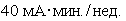 -  для помещений, не смежных с жилыми помещениями, при условии обеспечения требований норм радиационной безопасности для населения в пределах помещений стоматологической организации.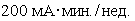 3.2.8. Вокруг радиационных объектов I - III категорий устанавливается санитарно-защитная зона, а вокруг радиационных объектов I категории - также и зона наблюдения. Для радиационных объектов III категории санитарно-защитная зона ограничивается территорией объекта, для радиационных объектов IV категории установления зон не предусмотрено.3.2.9. Размеры санитарно-защитной зоны и зоны наблюдения вокруг радиационного объекта устанавливаются с учетом уровней внешнего облучения, а также величин и площадей возможного распространения радиоактивных выбросов и сбросов.При расположении на одной площадке комплекса радиационных объектов санитарно-защитная зона и зона наблюдения устанавливаются с учетом суммарного воздействия объектов.Внутренняя граница зоны наблюдения всегда совпадает с внешней границей санитарно-защитной зоны.3.2.10. Радиационное воздействие на население, проживающее в зоне наблюдения радиационного объекта I категории или находящееся в зоне влияния нескольких объектов, должно быть ограничено допустимыми уровнями воздействия для каждого радиационного объекта, обеспечивающими непревышение среднегодового значения предела дозы для населения.3.2.11. Размеры санитарно-защитной зоны (полосы отчуждения) вдоль трассы трубопровода для удаления жидких радиоактивных отходов устанавливаются в зависимости от активности последних, рельефа местности, характера грунтов, глубины заложения трубопровода, уровня напора в ней и должны быть не менее 20 м в каждую сторону от трубопровода.3.2.12. Санитарно-защитные зоны и зоны наблюдения вокруг судов и иных плавсредств с ядерными установками устанавливаются в местах их ввода в эксплуатацию, в портах стоянки и в местах снятия с эксплуатации.3.2.13. Границы санитарно-защитной зоны и зоны наблюдения радиационного объекта на стадии проектирования должны быть согласованы с органами, осуществляющими федеральный государственный санитарно-эпидемиологический надзор.3.2.14. В санитарно-защитной зоне радиационного объекта запрещается постоянное или временное проживание, размещение детских учреждений, а также не относящихся к функционированию радиационного объекта лечебных учреждений, предприятий общественного питания, промышленных объектов, подсобных и иных сооружений и объектов. Территория санитарно-защитной зоны должна быть благоустроена и озеленена.3.2.15. В санитарно-защитной зоне вводится режим ограничения на хозяйственную деятельность в соответствии с законодательством Российской Федерации.Использование земель санитарно-защитной зоны для сельскохозяйственных целей возможно только с разрешения органов, осуществляющих федеральный государственный санитарно-эпидемиологический надзор. В этом случае вся вырабатываемая продукция подлежит радиационному контролю.3.2.16. В зоне наблюдения, на случай аварийного выброса радиоактивных веществ, администрацией территории должен быть предусмотрен комплекс защитных мероприятий в соответствии с требованиями раздела IV НРБ-99/2009 и настоящих Правил.3.2.17. В санитарно-защитной зоне и зоне наблюдения силами службы радиационной безопасности объекта должен проводиться радиационный контроль.3.3. Проектирование радиационных объектов3.3.1. Проектная документация на радиационные объекты должна содержать обоснование мер безопасности при конструировании, строительстве, реконструкции, эксплуатации, выводе из эксплуатации, а также в случае аварии, и её рассмотрение и утверждение должно проводиться в соответствии с действующим законодательством.3.3.2. В проектной документации радиационного объекта для каждого помещения (участка, территории) указывается:- при работе с открытыми источниками ионизирующего излучения: радионуклид, соединение, агрегатное состояние, активность на рабочем месте, годовое потребление, вид и характер планируемых работ, класс работ;- при работе с закрытыми источниками ионизирующего излучения: радионуклид, его вид, активность, допустимое количество источников ионизирующего излучения на рабочем месте и их суммарная активность, характер планируемых работ;- при работе с устройствами, генерирующими ионизирующее излучение: тип устройства, вид, энергия и интенсивность генерируемого излучения и (или) анодное напряжение, сила тока, мощность, максимально допустимое число одновременно работающих устройств, размещенных в одном помещении (на участке, территории);- при работах на ядерных реакторах, с генераторами радионуклидов, радиоактивными отходами и с другими источниками ионизирующего излучения со сложной радиационной характеристикой: источник ионизирующего излучения и его радиационные характеристики (радионуклидный состав, активность, энергия, интенсивность излучения).Для всех работ указываются их характер и ограничительные условия.3.3.3. Проектирование защиты от внешнего облучения персонала и населения необходимо проводить с коэффициентом запаса по годовой эффективной дозе не менее 2. При этом необходимо учитывать наличие других источников ионизирующего излучения и перспективное увеличение их мощности.3.3.4. Проектирование защиты от внешнего ионизирующего излучения должно выполняться с учетом назначения помещений, категорий облучаемых лиц и длительности облучения с коэффициентом запаса, k, по годовой эффективной дозе не менее 2. При расчете защиты проектная мощность эквивалентной дозы излучения H на поверхности защиты определяется по формуле:, мкЗв/ч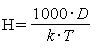 где: D - предел дозы для персонала или населения, мЗв в год;Т - продолжительность облучения, часов в год;k - коэффициент запасаЗначения проектной мощности эквивалентной дозы для стандартной продолжительности пребывания в помещениях и на территориях персонала и населения с коэффициентом запаса 2 приведены в таблице 3.3.1.3.3.5. Расчет допустимых годовых выбросов и сбросов радиационных объектов должен проводиться исходя из требования, чтобы эффективная доза для населения за 70 лет жизни, обусловленная годовым выбросом и сбросом, не превышала установленного допустимого уровня воздействия от предела дозы.Таблица 3.3.1Мощность эквивалентной дозы, используемая при проектировании защиты от внешнего ионизирующего излученияПримечания: 1. В таблице приведены значения мощности дозы от техногенных источников ионизирующего излучения, имеющихся в организации.2. Переход от измеряемых значений эквивалентной дозы к эффективной дозе осуществляется по специальным методическим рекомендациям.Для рентгеновских аппаратов и ускорителей расчет ведется с учетом радиационного выхода и рабочей нагрузки аппарата по методикам, утвержденным федеральным органом, уполномоченным осуществлять федеральный государственный санитарно-эпидемиологический надзор.3.3.6. При проектировании радиационных объектов и выборе технологических схем работ следует обеспечить:- минимальное облучение персонала и населения в соответствии с принципом оптимизации;- максимальную автоматизацию и механизацию операций;- автоматизированный и визуальный контроль за ходом технологического процесса;- применение наименее токсичных и вредных веществ;- минимальные уровни шума, вибрации и других вредных факторов;- минимальные выбросы и сбросы радиоактивных веществ в окружающую среду;- минимальное количество радиоактивных отходов с простыми, надежными способами их временного хранения и переработки;- звуковую и/или световую сигнализацию о нарушениях технологического процесса;- блокировки.3.3.7. Технологическое оборудование для работ с радиоактивными веществами должно удовлетворять следующим требованиям:- конструкция должна быть надежной и удобной в эксплуатации, обладать необходимой герметичностью, обеспечивать возможность применения дистанционных методов управления и контроля за ходом работы оборудования;- изготавливаться из прочных коррозионно- и радиационно-стойких материалов, легко поддающихся дезактивации;- наружные и внутренние поверхности оборудования должны быть доступными для проведения дезактивации.3.3.8. В проекте радиационного объекта должен быть предусмотрен комплекс организационных, технических и санитарно-гигиенических мероприятий по обеспечению радиационной безопасности персонала и населения при проведении ремонтных работ.3.4. Организация работ с источниками ионизирующего излучения3.4.1. Деятельность, связанная с использованием источников ионизирующего излучения, за исключением использования источников, упомянутых в пункте 1.8 Правил, не допускается без наличия лицензии на данный вид деятельности, выдаваемой в порядке, установленном законодательством Российской Федерации.3.4.2. Все виды обращения с источниками ионизирующего излучения, включая радиационный контроль, разрешаются только при наличии санитарно-эпидемиологического заключения о соответствии условий работы с источниками ионизирующего излучения санитарным правилам, которое выдают органы, осуществляющие федеральный государственный санитарно-эпидемиологический надзор по обращению юридического или физического лица.Санитарно-эпидемиологическое заключение о соответствии условий работы с источниками ионизирующего излучения санитарным правилам действительно на срок не более пяти лет. По истечении срока действия санитарно-эпидемиологического заключения по запросу юридического или физического лица органы, осуществляющие федеральный государственный санитарно-эпидемиологический надзор, решают вопрос о продлении срока его действия.3.4.3. Работа с источниками ионизирующего излучения разрешается только в помещениях, зданиях (сооружениях) и на территориях, указанных в санитарно-эпидемиологическом заключении.Проведение работ, не связанных с применением источников ионизирующего излучения, в этих помещениях допускается только в случае, если они вызваны производственной необходимостью. На дверях каждого помещения должны быть указаны его назначение, класс проводимых работ с открытыми источниками ионизирующего излучения и знак радиационной опасности.3.4.4. Оборудование, аппараты, контейнеры, упаковки, передвижные установки, специальные транспортные средства, содержащие источники.ГАРАНТ:Текст пункта 3.4.4. приводится в соответствии с официальной публикацией. В некоторых неофициальных источниках текст пункта 3.4.4. приводится в следующей редакции: "3.4.4. Оборудование, аппараты, контейнеры, упаковки, передвижные установки, специальные транспортные средства, содержащие источники излучения, должны иметь знак радиационной опасности."3.4.5. Допускается не наносить знак радиационной опасности на оборудование в помещении, где постоянно проводятся работы с источниками ионизирующего излучения, на входе в которое имеется знак радиационной опасности.3.4.6. Обеспечение условий сохранности источников ионизирующего излучения осуществляет администрация юридического лица или физическое лицо.3.4.7. При вывозе источника ионизирующего излучения, санитарно-эпидемиологическое заключение о соответствии условий работы с которым санитарным правилам допускает его использование в нестационарных условиях, следует поставить в известность (в письменной форме) органы, осуществляющие федеральный государственный санитарно-эпидемиологический надзор по месту планируемого проведения работ с источником. Оформление нового санитарно-эпидемиологического заключения по месту планируемого проведения работ не требуется, если не предусмотрена организация временного хранилища источника ионизирующего излучения.3.4.8. При создании временных хранилищ источников ионизирующего излучения вне территории организаций, проводящих работы с ИИИ в нестационарных условиях, должны выполняться требования п. 3.5.14 Правил.3.4.9. К моменту получения источника ионизирующего излучения юридическое или физическое лицо утверждает список лиц, допущенных к работе с ним, обеспечивает их необходимое обучение, назначает лиц, ответственных за обеспечение радиационной безопасности, учет и хранение источников ионизирующего излучения, за организацию сбора, хранения и сдачу радиоактивных отходов, радиационный контроль.3.4.10. При прекращении работ с источниками ионизирующего излучения юридические и физические лица информируют об этом органы, осуществляющие федеральный государственный санитарно-эпидемиологический надзор.Вопрос дальнейшего использования помещений, в которых проводились работы с радиоактивными веществами, решается после проведения радиационного контроля, а при необходимости, проведения дезактивационных работ.3.4.11. К работе с источниками ионизирующего излучения допускаются лица не моложе 18 лет, не имеющие медицинских противопоказаний, отнесенные приказом руководителя к категории персонала группы А, прошедшие обучение по правилам работы с источником ионизирующего излучения и по радиационной безопасности, прошедшие инструктаж по радиационной безопасности.На определенные виды деятельности допускается персонал группы А при наличии у них разрешений, выдаваемых органами государственного регулирования безопасности. Перечень специалистов указанного персонала, а также предъявляемые к ним квалификационные требования определяются Правительством Российской Федерации.3.4.12. При проведении работ с источниками ионизирующего излучения не допускается выполнение операций, не предусмотренных инструкциями по эксплуатации и радиационной безопасности, если эти действия не направлены на принятие экстренных мер по предотвращению аварий и других обстоятельств, угрожающих здоровью работающих.3.4.13. Технические условия на защитное технологическое оборудование (камеры, боксы, вытяжные шкафы), а также сейфы, контейнеры для радиоактивных отходов, транспортные средства, транспортные упаковочные комплекты, контейнеры, предназначенные для хранения и перевозки радиоактивных веществ, фильтры системы пылегазоочистки, средства индивидуальной защиты и средства радиационного контроля, содержащие источники ионизирующего излучения, должны иметь санитарно-эпидемиологическое заключение на соответствие санитарным правилам.3.4.14. Выпуск приборов, аппаратов, установок и других изделий, действие которых основано на использовании ионизирующего излучения, радионуклидных источников ионизирующего излучения, приборов, аппаратов и установок, при работе которых генерируется ионизирующее излучение, а также эталонных источников ионизирующего излучения в количестве свыше трех экземпляров разрешается только по проектной документации, согласованной с федеральными органами исполнительной власти, уполномоченным осуществлять федеральный государственный санитарно-эпидемиологический надзор.При выпуске продукции в количестве не более трех экземпляров проектная документация подлежит согласованию с территориальными органами, учреждениями, структурными подразделениями федеральных органов исполнительной власти, уполномоченными осуществлять федеральный государственный санитарно-эпидемиологический надзор.3.5. Поставка, учет, хранение и транспортирование источников ионизирующего излучения3.5.1. Поставка юридическим или физическим лицам источников ионизирующего излучения и изделий, содержащих их, за исключением делящихся материалов, проводится по заявкам (рекомендуемая форма указана в приложении 2). Поставка источников ионизирующего излучения, проводится без заявок, если их характеристики соответствуют требованиям пункта 1.8 Правил.3.5.2. Передача от одного юридического или физического лица другому источников ионизирующего излучения и содержащих их изделий, за исключением источников, освобожденных от контроля и учета в соответствии с п. 1.7 Правил, производится с обязательным информированием органов, осуществляющих федеральный государственный санитарно-эпидемиологический надзор по месту нахождения как передающего, так и принимающего НИИ юридического или физического лица.3.5.3. Получение и передача источников ионизирующего излучения и содержащих их изделий, за исключением источников, освобожденных от необходимости оформления лицензии в соответствии с п. 1.8 Правил, разрешается только для юридических или физических лиц, имеющих лицензию на деятельность в области использования ИИИ.3.5.4. Юридическое или физическое лицо, получившее источники ионизирующего излучения, письменно извещает об этом органы, осуществляющие федеральный государственный санитарно-эпидемиологический надзор.3.5.5. Юридические и физические лица обеспечивают сохранность источников ионизирующего излучения и должны обеспечить такие условия получения, хранения, использования и списания с учета всех источников ионизирующего излучения, при которых исключается возможность их утраты или бесконтрольного использования.3.5.6. Лицо, назначенное ответственным за учет и хранение источников ионизирующего излучения, осуществляет регулирование их приема и передачи.3.5.7. Все поступившие источники ионизирующего излучения подлежат учету.3.5.8. Радионуклидные источники ионизирующего излучения учитываются по радионуклиду, наименованию препарата, фасовке и активности, указанным в сопроводительных документах. Приборы, аппараты и установки, в которых используются радионуклидные источники ионизирующего излучения, учитываются по наименованиям и заводским номерам с указанием активности и номера каждого источника ионизирующего излучения, входящего в комплект.Генераторы короткоживущих радионуклидов учитываются по их наименованиям и заводским номерам с указанием номинальной активности материнского нуклида.Устройства, генерирующие ионизирующее излучение, учитываются по наименованиям, заводским номерам и году выпуска.3.5.9. Радионуклиды, полученные с помощью генераторов, ускорителей, ядерных реакторов, учитываются по фасовкам, препаратам и активностям.3.5.10. Источники ионизирующего излучения выдаются ответственным лицом из мест хранения по требованиям с письменного разрешения руководителя или лица, им уполномоченного. Выдача и возврат источников ионизирующего излучения регистрируется. Допускается электронная форма регистрации с защитой информации от несанкционированных изменений.В случае увольнения (перевода) лиц, допущенных к работам с источниками ионизирующего излучения, администрация юридического лица или физическое лицо принимает по акту все числящиеся за ними источники ионизирующего излучения.3.5.11. Расходование радиоактивных веществ, используемых в открытом виде, оформляется внутренними актами, составляемыми исполнителями работ с участием лиц, ответственных за учет и хранение источников ионизирующего излучения и за радиационный контроль. Акты утверждаются юридическим или физическим лицом и служат основанием для учета движения радиоактивных веществ.3.5.12. Юридические и физические лица должны проводить инвентаризацию источников ионизирующего излучения.В случае обнаружения хищений и потерь источников ионизирующего излучения следует немедленно информировать вышестоящую организацию и органы, осуществляющие федеральный государственный санитарно-эпидемиологический надзор.3.5.13. Источники ионизирующего излучения, не находящиеся в работе, должны храниться в специально отведенных местах или в оборудованных хранилищах, обеспечивающих их сохранность и исключающих доступ к ним посторонних лиц. Активность радионуклидов, находящихся в хранилище, не должна превышать установленных в технической документации допустимых.3.5.14. При создании временных хранилищ источников ионизирующего излучения вне территории организации, в том числе для гамма-дефектоскопических аппаратов, используемых в полевых условиях, необходимо иметь санитарно-эпидемиологическое заключение о соответствие условий работы с источниками ионизирующего излучения (физическими факторами воздействия на человека) санитарным правилам. Мощность эквивалентной дозы на наружной поверхности такого хранилища или его ограждения, исключающего доступ посторонних лиц, не должна превышать 1,0 мкЗв/ч. 3.5.15. Отделка и оборудование помещения для хранения открытых источников ионизирующего излучения должны отвечать требованиям, предъявляемым к помещениям для работ соответствующего класса, но не ниже II класса.3.5.16. Устройства для хранения источников ионизирующего излучения должны быть сконструированы так, чтобы при закладке или извлечении отдельных источников ионизирующего излучения персонал не подвергался облучению от остальных источников ионизирующего излучения. Дверцы секций и упаковки с источниками ионизирующего излучения должны легко открываться и иметь отчетливую маркировку с указанием наименования источника и его активности. Лицо, ответственное за учет и хранение источников ионизирующего излучения, должно иметь карту-схему их размещения в помещении для хранения.Стеклянные емкости, содержащие радиоактивные жидкости, должны быть помещены в металлические или пластмассовые упаковки.3.5.17. Радионуклиды, при хранении которых возможно выделение радиоактивных газов, паров или аэрозолей, должны храниться в вытяжных шкафах, боксах, камерах, с очистными фильтрами на вентиляционных системах, в закрытых сосудах, выполненных из несгораемых материалов, с отводом образующихся газов.Хранилище должно быть оборудовано круглосуточно работающей вытяжной вентиляцией.При хранении радиоактивных веществ с высокой активностью должна предусматриваться система их охлаждения. При хранении делящихся материалов обеспечиваются меры радиационной и ядерной безопасности. Долговременное хранение делящихся материалов должно осуществляться в специальных хранилищах, требования к которым определяются специальными санитарными правилами и нормативами.3.5.18. Радионуклидные источники ионизирующего излучения, не пригодные для дальнейшего использования, должны своевременно списываться и сдаваться на переработку или захоронение.3.5.19. Транспортирование радионуклидных источников внутри помещений, а также на территории радиационного объекта должно производиться в контейнерах и упаковках с учетом физического состояния источников ионизирующего излучения, их активности, вида излучения, габаритов и массы упаковки, с соблюдением условий безопасности.3.5.20. Транспортные средства, специально предназначенные для перевозки радионуклидных источников за пределами радиационного объекта, должны соответствовать требованиям СанПиН 2.6.1.1281-03 "Санитарные правила по радиационной безопасности персонала и населения при транспортировании радиоактивных материалов (веществ)" (зарегистрированы Министерством юстиции Российской Федерации 13.05.2003 г., регистрационный N 4529).3.5.21. Уровни радиоактивного загрязнения поверхности транспортных средств не должны превышать значений, приведенных в таблице 8.10 НРБ-99/2009.3.6. Вывод из эксплуатации радиационных объектов и источников ионизирующего излучения3.6.1. Решение о продлении срока эксплуатации или выводе радиационного объекта из эксплуатации, а также выбор его варианта принимается в установленном порядке после комплексного обследования радиационного и технического состояния технологических систем и оборудования, строительных конструкций и прилегающей территории объекта.3.6.2. Вывод из эксплуатации радиационного объекта или отдельной его части должен производиться в соответствии с проектом.3.6.3. В проекте вывода радиационного объекта из эксплуатации должны быть предусмотрены мероприятия по обеспечению безопасности на всех этапах вывода его из эксплуатации.3.6.4. Проектные решения по выводу из эксплуатации радиационного объекта, направленные на обеспечение безопасности персонала, населения и охрану окружающей среды должны предусматривать:- подготовку необходимого оборудования для проведения демонтажных работ;- методы и средства дезактивации демонтируемого оборудования;- порядок утилизации радиоактивных отходов;- перечень и описание мер радиационной защиты, которые будут применяться во время работ по выводу объекта из эксплуатации;- реабилитацию высвобождаемых площадей и территорий.3.6.5. В проекте вывода радиационного объекта из эксплуатации следует оценить ожидаемые индивидуальные и коллективные дозы облучения персонала и населения.3.6.6. Работы по выводу радиационных объектов из эксплуатации должны выполняться специально подготовленным персоналом объекта или персоналом других организаций, имеющих соответствующую лицензию. В необходимых случаях подготовка персонала должна проводиться на макетах и тренажерах, имитирующих основные операции предстоящих работ.3.6.7. Вопрос о возможном продлении срока эксплуатации источников ионизирующего излучения рассматривается, если такое продление не запрещено технической документацией на источник, и должен решаться комиссией, включающей представителей юридического или физического лица, использующего источник ионизирующего излучения, и, при необходимости, и представителей предприятия-изготовителя. В заключении комиссии определяются возможность, условия и срок дальнейшего использования источника ионизирующего излучения.3.6.8. После вывода из эксплуатации генерирующих источников ионизирующего излучения они должны быть приведены в состояние, исключающее возможность использования их в качестве источников ионизирующего излучения.После вывода из эксплуатации радионуклидных источников они должны передаваться в специализированные организации для захоронения.3.7. Работа с закрытыми радионуклидными источниками и устройствами, генерирующими ионизирующее излучение3.7.1. Использование закрытых радионуклидных источников и устройств, генерирующих ионизирующее излучение, регламентируется требованиями настоящих Правил, государственных стандартов и технической документации на источники ионизирующего излучения.3.7.2. Контроль герметичности закрытых радионуклидных источников должен проводиться в порядке и в сроки, установленные соответствующими стандартами и технической документацией на них. Не допускается использование закрытых радионуклидных источников в случае нарушения их герметичности, а также по истечении установленного срока эксплуатации.3.7.3. Устройство, в которое помещен закрытый радионуклидный источник, должно быть устойчивым к механическим, химическим, температурным и другим воздействиям, иметь знак радиационной опасности.3.7.4. В нерабочем положении закрытые радионуклидные источники должны находиться в защитных устройствах, а устройства, генерирующие ионизирующее излучение, должны быть обесточены.3.7.5. Для извлечения закрытого радионуклидного источника из контейнера следует пользоваться дистанционным инструментом или специальными приспособлениями. При работе с закрытым радионуклидным источником, извлеченным из защитного контейнера, должны применяться защитные экраны и манипуляторы, а при работе с источником, создающим мощность эквивалентной дозы более 2 мЗв/ч на расстоянии 1 м - специальные защитные устройства с дистанционным управлением.3.7.6. Мощность эквивалентной дозы излучения от переносных, передвижных, стационарных дефектоскопических, терапевтических аппаратов и других установок, действие которых основано на использовании закрытых радионуклидных источников, не должна превышать 20 мкЗв/ч на расстоянии 1 м от поверхности защитного блока с источником.Для радиоизотопных приборов, предназначенных для использования в производственных условиях, мощность эквивалентной дозы излучения у поверхности блока с закрытым радионуклидным источником не должна превышать 100 мкЗв/ч, а на расстоянии 1 м от нее - 3,0 мкЗв/ч. Мощность эквивалентной дозы излучения от устройств, при работе которых возникает сопутствующее неиспользуемое рентгеновское излучение, не должна превышать 3,0 мкЗв/ч на расстоянии 0,1 м от любой внешней поверхности.3.7.7. При использовании установок (аппаратов), мощность дозы излучения от которых в рабочем положении и в положении хранения не превышает 1,0 мкЗв/ч на расстоянии 1 м от доступных частей внешней поверхности установки, специальные требования к помещениям не предъявляются.3.7.8. Рабочая часть стационарных аппаратов и установок с неограниченным по направлению пучком излучения должна размещаться в отдельном помещении (преимущественно в отдельном здании или отдельном крыле здания); материал и толщина стен, пола, потолка этого помещения при любых положениях источника и направлении пучка излучения должны обеспечивать ослабление ионизирующего излучения в смежных помещениях и на территории организации до допустимых значений.Пульт управления таким аппаратом (установкой) должен размещаться в отдельном от источника ионизирующего излучения помещении. Входная дверь в помещение, где находится аппарат, должна блокироваться с механизмом перемещения источника ионизирующего излучения или с включением высокого (ускоряющего) напряжения так, чтобы исключить возможность случайного облучения персонала.3.7.9. Помещения, где проводятся работы на стационарных установках с закрытыми радионуклидными источниками, должны быть оборудованы системами блокировки и сигнализации о положении источника (блока источников). Кроме того, должно быть предусмотрено устройство для принудительного дистанционного перемещения закрытого радионуклидного источника в положение хранения в случае отключения энергопитания установки или в случае любой другой нештатной ситуации.3.7.10. При подводном хранении закрытых радионуклидных источников должны быть предусмотрены системы автоматического поддержания уровня воды в бассейне, сигнализации об изменении уровня воды и о повышении мощности дозы в рабочем помещении.3.7.11. При работе с закрытыми радионуклидными источниками специальные требования к отделке помещений не предъявляются. Поверхности стен, пола и потолка должны быть гладкими, легко очищаемыми и допускать влажную уборку. Помещения, в которых проводится перезарядка, ремонт и временное хранение демонтированных приборов и установок, должны быть оборудованы в соответствии с требованиями для работ с открытыми радионуклидными источниками III класса.3.7.12. При использовании мощных радиационных установок и хранении закрытых радионуклидных источников в количествах, приводящих к накоплению в воздухе рабочих помещений сверхнормативных концентраций токсических веществ, необходимо предусматривать приточно-вытяжную вентиляцию, обеспечивающую снижение концентрации токсических веществ в воздухе до нормативных значений.3.7.13. При использовании приборов с закрытыми радионуклидными источниками и устройств, генерирующих ионизирующее излучение, вне помещений или в общих производственных помещениях, должен быть исключен доступ посторонних лиц к источникам ионизирующего излучения и обеспечена их сохранность.В целях обеспечения радиационной безопасности персонала и населения следует:- направлять ионизирующее излучение в сторону земли или туда, где отсутствуют люди;- удалять источники ионизирующего излучения от обслуживающего персонала и других лиц на возможно большее расстояние;- ограничивать время пребывания людей вблизи источников ионизирующего излучения;- вывешивать знак радиационной опасности и предупредительные плакаты, которые должны быть отчетливо видны с расстояния не менее 3 м.3.7.14. До начала работы с источниками ионизирующего излучения персонал обязан провести проверку исправности оборудования. При обнаружении неисправности необходимо приостановить работу, провести ревизию и ремонт оборудования.3.8. Работа с открытыми источниками ионизирующего излучения (радиоактивными веществами)3.8.1. Радионуклиды как потенциальные источники внутреннего облучения разделяются по степени радиационной опасности на четыре группы в зависимости от минимально значимой активности (МЗА):группа А - радионуклиды с минимально значимой активностью  Бк;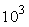 группа Б - радионуклиды с минимально значимой активностью  и  Бк;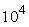 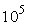 группа В - радионуклиды с минимально значимой активностью  и  Бк;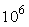 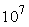 группа Г - радионуклиды с минимально значимой активностью  Бк и более.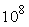 Принадлежность радионуклида к группе радиационной опасности устанавливается в соответствии с его МЗА, приведенной в приложении 4 НРБ-99/2009. Короткоживущие радионуклиды с периодом полураспада менее 24 ч, не приведенные в этом приложении, относятся к группе Г.3.8.2. Все работы с использованием открытых источников ионизирующего излучения разделяются на три класса. Класс работ устанавливается по таблице 3.8.1 в зависимости от группы радиационной опасности радионуклида и его активности на рабочем месте, при условии, что удельная активность радионуклида превышает его МЗУА.Таблица 3.8.1 - Класс работ с открытыми источниками ионизирующего излученияПримечание:1. При простых операциях с жидкостями (без упаривания, перегонки, барботажа) допускается увеличение активности на рабочем месте в 10 раз.2. При простых операциях по получению (элюированию) и расфасовке из генераторов короткоживущих радионуклидов медицинского назначения допускается увеличение активности на рабочем месте в 20 раз. Класс работ определяется по максимальной одновременно вымываемой (элюируемой) активности дочернего радионуклида.3. Для предприятий, перерабатывающих уран и его соединения, класс работ определяется в зависимости от характера производства и регламентируется специальными нормативно-методическими документами.4. При хранении открытых радионуклидных источников допускается увеличение активности в 100 раз.В случае нахождения на рабочем месте радионуклидов разных групп радиационной опасности их активность приводится к группе А радиационной опасности по формуле:,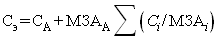 где:  - суммарная активность, приведенная к активности группы А, Бк;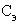  - суммарная активность радионуклидов группы А, Бк;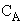  - минимально значимая активность для группы А, Бк;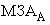  - активность отдельных радионуклидов, не относящихся к группе А;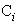  - минимально значимая активность отдельных радионуклидов.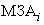 3.8.3. Классом работ определяются требования к размещению и оборудованию помещений, в которых проводятся работы с открытыми источниками ионизирующего излучения.3.8.4. Комплекс мероприятий по радиационной безопасности при работе с открытыми источниками ионизирующего излучения должен обеспечивать защиту персонала от внутреннего и внешнего облучения, ограничивать загрязнение воздуха и поверхностей рабочих помещений, кожных покровов и одежды персонала, а также объектов окружающей среды - воздуха, почвы, растительности как при нормальной эксплуатации, так и при проведении работ по ликвидации последствий радиационной аварии.3.8.5. Ограничение поступления радионуклидов в рабочие помещения и окружающую среду должно обеспечиваться использованием системы статических (оборудование, стены и перекрытия помещений) и динамических (вентиляция и пылегазоочистка) барьеров.3.8.6. В зданиях, в которых проводится работа с открытыми источниками ионизирующего излучения, помещения для каждого класса работ следует сосредоточить в одном месте здания. В тех случаях, когда ведутся работы по всем трем классам, помещения должны быть разделены в соответствии с классом проводимых в них работ.3.8.7. Работы с открытыми источниками ионизирующего излучения с активностью ниже МЗА, разрешается проводить в производственных помещениях, к которым не предъявляются дополнительные требования по радиационной безопасности.3.8.8. Работы III класса должны проводиться в отдельных помещениях. В составе этих помещений предусматривается устройство общеобменной и местной приточно-вытяжной вентиляции и душевой. Работы, связанные с возможностью радиоактивного загрязнения воздуха (операции с порошками, упаривание растворов, работа с эманирующими и летучими веществами), должны проводиться в вытяжных шкафах. Поверхности помещений должны быть гладкими, без повреждений и допускать влажную уборку и дезактивацию.3.8.9. Работы II класса должны проводиться в помещениях, скомпонованных в отдельной части здания изолированно от других помещений. При проведении в одной организации работ II и III классов, связанных единой технологией, можно выделить общий блок помещений, оборудованных в соответствии с требованиями, предъявляемыми к работам II класса.При планировке выделяются помещения постоянного и временного пребывания персонала.В составе этих помещений должен быть санпропускник или саншлюз. Помещения для работ II класса должны быть оборудованы вытяжными шкафами или боксами.3.8.10. Работы I класса должны проводиться в отдельном здании или изолированной части здания с отдельным входом только через санпропускник. Рабочие помещения должны быть оборудованы боксами, камерами, каньонами или другим герметичным оборудованием. Помещения, разделяются на три зоны:1-я зона - необслуживаемые помещения, где размещаются технологическое оборудование и коммуникации, являющиеся основными источниками ионизирующего излучения и радиоактивного загрязнения. Пребывание персонала в необслуживаемых помещениях при работающем технологическом оборудовании не допускается;2-я зона - помещения временного пребывания персонала, предназначенные для ремонта оборудования, других работ, связанных с вскрытием технологического оборудования, размещения узлов загрузки и выгрузки радиоактивных веществ, временного хранения сырья, готовой продукции и радиоактивных отходов;3-я зона - помещения постоянного пребывания персонала.Для исключения распространения радиоактивного загрязнения между 2 и 3 зонами оборудуются саншлюзы.При работах I класса в зависимости от назначения радиационного объекта и эффективности применяемых защитных барьеров допускается двухзональная планировка рабочих помещений. Требования радиационной безопасности для этих условий регламентируются специальными нормативно-методическими документами.3.8.11. В помещениях для работ I и II классов управление общими системами отопления, газоснабжения, сжатого воздуха, водопровода и групповые электрические щитки должны быть вынесены из рабочих помещений.3.8.12. Для снижения уровней внешнего облучения персонала от открытых источников ионизирующего излучения должны использоваться системы автоматизации и дистанционного управления, экранирование источников ионизирующего излучения и сокращение времени выполнения рабочих операций.3.8.13. На радиационных объектах, где проводятся работы с радиоактивными веществами, предусматривается комплекс мероприятий по дезактивации производственных помещений и оборудования.3.8.14. Полы и стены помещений для работ II класса и 3-й зоны I класса, а также потолки в 1-й и 2-й зонах I класса должны быть покрыты слабо сорбирующими материалами, стойкими к дезактивации, и не иметь дефектов покрытия.3.8.15. Края покрытий полов должны быть подняты и заделаны заподлицо со стенами. При наличии трапов полы должны иметь уклоны, полотна дверей и переплеты окон должны иметь простейшие профили.3.8.16. Высота помещений для работы с радиоактивными веществами и площадь в расчете на одного работающего определяются требованиями строительных норм и правил. Для работ I и II классов площадь помещения в расчёте на одного работающего должна быть не менее 10 м.3.8.17. Оборудование и рабочая мебель должны иметь гладкую поверхность, простую конструкцию и слабосорбирующие покрытия, облегчающие удаление радиоактивных загрязнений.3.8.18. Оборудование, инструменты, инвентарь, предназначенный для уборки помещений, и мебель должны быть закреплены за помещениями каждого класса (зоны) и соответственно маркированы. Передача их из помещений одного класса (зоны) в другие запрещается: в исключительных случаях она может быть разрешена только после производственного радиационного контроля с обязательной заменой маркировки.3.8.19. Производственные операции с радиоактивными веществами в камерах и боксах должны выполняться дистанционными средствами или с использованием перчаток, герметично вмонтированных в фасадную стенку. Загрузка и выгрузка перерабатываемой продукции, оборудования, замена камерных перчаток, манипуляторов производится без разгерметизации камер или боксов.3.8.20. Количество радиоактивных веществ на рабочем месте должно быть минимально необходимым для работы. При возможности выбора радиоактивных веществ следует использовать вещества с меньшей группой радиационной опасности, растворы, а не порошки, растворы с наименьшей удельной активностью.Число операций, при которых возможно радиоактивное загрязнение помещений и окружающей среды (пересыпание порошков, возгонка), следует сводить к минимуму.3.8.21. Организация работ с открытыми источниками ионизирующего излучения должна быть направлена на минимизацию радиоактивных отходов, образующихся при технологических процессах (операциях).3.8.22. Для ограничения загрязнения рабочих поверхностей, оборудования и помещений при работах с радиоактивными веществами в лабораторных условиях следует пользоваться лотками и поддонами, выполненными из слабосорбирующих материалов, пластикатовыми пленками, фильтровальной бумагой и другими материалами разового пользования.3.9. Санитарно-технические системы обеспечения работ с открытыми источниками ионизирующего излучения3.9.1. При работе с открытыми источниками ионизирующего излучения вентиляционные и воздухоочистные устройства должны обеспечивать защиту от радиоактивного загрязнения воздуха рабочих помещений и атмосферного воздуха. Рабочие помещения, вытяжные шкафы, боксы, каньоны и другое технологическое оборудование должны быть так устроены, чтобы поток воздуха был направлен из менее загрязненных пространств к более загрязненным.3.9.2. Проектирование систем вентиляции, кондиционирования воздуха в производственных зданиях и сооружениях радиационного объекта, а также выбросов вентиляционного воздуха в атмосферу и очистки его перед выбросом следует производить в соответствии с требованиями настоящих Правил и строительных норм и правил. Для радиационных объектов, у которых выбросы радиоактивных веществ в атмосферу могут создавать дозу у критической группы населения более 10 мкЗв/год, допустимые и предельно-допустимые выбросы утверждаются при наличии санитарно-эпидемиологического заключения органов, осуществляющих федеральный государственный санитарно-эпидемиологический надзор.3.9.3. Удаляемый из укрытий, боксов, камер, шкафов и другого оборудования загрязненный воздух перед выбросом в атмосферу должен подвергаться очистке. Следует исключать разбавление этого воздуха до его очистки.В организациях, где проводятся работы I, а при необходимости и II классов, следует предусматривать вытяжные трубы, высота которых должна обеспечивать снижение объемной активности радиоактивных веществ в атмосферном воздухе в месте приземления факела до значений, обеспечивающих непревышение установленного предела дозы для населения.3.9.4. Разрешается удалять воздух во внешнюю среду без очистки, если при этом суммарный выброс радионуклидов за год не превысит установленного для радиационного объекта допустимого значения выброса. При этом уровни облучения населения не должны превышать установленной квоты.3.9.5. В зданиях, где для работ с открытыми источниками ионизирующего излучения отводится только часть общей площади, необходимо предусматривать раздельные системы вентиляции для помещений, где ведутся работы с радиоактивными веществами, и для помещений, не связанных с применением этих веществ.3.9.6. При использовании системы рециркуляции воздуха должна обеспечиваться очистка от радиоактивных и токсических веществ помещений, предназначенных для работ I и II классов.3.9.7. В герметичных камерах и боксах при закрытых проемах должно обеспечиваться разрежение не менее 20 мм водяного столба. Камеры и боксы должны оборудоваться приборами контроля степени разрежения. Скорость движения воздуха в рабочих проемах вытяжных шкафов и укрытий должна приниматься равной 1,5 м/с.Допускается кратковременное снижение разрежения до 10 мм водяного столба и снижение скорости воздуха в открываемых проемах до 0,5 м/с.3.9.8. Вентиляторы, обеспечивающие вытяжные шкафы, боксы и камеры, следует располагать в специальных отдельных помещениях. В помещениях для работ I класса вытяжная камера должна входить в состав 2-й зоны; вентиляционные системы, обслуживающие помещения для работ I класса, должны иметь резервные агрегаты производительностью не менее 1/3 полной расчетной.Пускатели двигателей должны иметь световую сигнализацию, их следует размещать в помещениях 3-й зоны.3.9.9. Для работ с эманирующими и летучими радиоактивными веществами должна быть предусмотрена постоянно действующая система вытяжной вентиляции хранилищ, рабочих помещений и боксов. Система должна иметь резервный вытяжной агрегат производительностью не менее 1/3 полной расчетной. Периодически должна производиться проверка эффективности работы систем вентиляции в соответствии с инструкцией и графиком, действующим на радиационном объекте.3.9.10. Основными требованиями при выборе и устройстве систем и установок пылегазоочистки при работах с радиоактивными веществами I и II классов являются:- минимальное число единиц пылегазоочистного оборудования;- механизация и автоматизация процессов обслуживания, ремонта и замены пылегазоочистного оборудования, а в необходимых случаях - дистанционное производство этих работ;- наличие систем контроля и сигнализации за эффективностью работы очистных аппаратов и фильтров; в случае многоступенчатой системы пылегазоочистки должны осуществляться автоматизированный контроль и сигнализация как за работой всей системы, так и отдельных ее частей (ступеней);- надежная изоляция пылегазоочистного оборудования как источника ионизирующего излучения, обеспечение безопасности персонала при осмотре и обслуживании.3.9.11. Фильтры и аппараты следует устанавливать, по возможности, непосредственно у боксов, камер, шкафов, укрытий с тем, чтобы максимально снизить загрязнение систем магистральных воздухоотводов. Срок службы аппаратов и фильтров должен определяться по снижению пропускной способности для воздуха или по уровню радиационной опасности, возникающей в результате накопления радиоактивных веществ.3.9.12. При размещении пылегазоочистного оборудования в отдельных помещениях (частях зданий, отдельных зданиях) к ним должны предъявляться те же требования, что и к основным производственным помещениям. В случае размещения пылегазоочистного оборудования на чердаке последний должен быть оборудован как технический этаж.3.9.13. Помещения пылегазоочистного оборудования должны быть изолированы и не сообщаться по воздуху с основными производственными помещениями и зонами. Вход и выход в помещения пылегазоочистного оборудования должен осуществляться через саншлюз.3.9.14. В комплексе помещений пылегазоочистного оборудования обязательно наличие изолированных помещений или герметичных вентилируемых участков для ремонта, разборки, временного хранения фильтров, аппаратов и их элементов, а также для хранения средств уборки и дезактивации.3.9.15. При централизованном размещении пылегазоочистного оборудования на участках для работ I класса в основу планировки комплекса пылегазоочистки должен быть положен принцип зонирования.3.9.16. В помещениях для работ I класса и отдельных работ II класса необходимо предусматривать подачу воздуха к шланговым изолирующим индивидуальным средствам защиты персонала (пневмокостюмам, пневмошлемам, шланговым противогазам). В этих помещениях должна быть обеспечена возможность подключения передвижных вытяжных установок к системам вытяжной вентиляции.Для подачи воздуха к шланговым средствам защиты следует устанавливать отдельную пневмолинию или отдельные вентиляторы, обеспечивающие необходимое давление и расход воздуха. Места присоединения шлангов должны быть снабжены шаровыми или пружинными автоматическими клапанами.3.9.17. Отопление помещений для работ с применением открытых источников ионизирующего излучения должно быть водяным или воздушным.3.9.18. Радиационные объекты, где ведутся работы с открытыми источниками ионизирующего излучения всех классов, должны иметь холодное и горячее водоснабжение и канализацию. Исключение допускается для полевых лабораторий, ведущих работы III класса и располагающихся вне населенных пунктов или в населенных пунктах, не имеющих центрального водоснабжения.Требования к устройству водопровода, отопления и хозяйственно-бытовой канализации регламентируются строительными нормами и правилами.3.9.19. В помещениях для работ I и II классов краны для воды, подаваемой к раковинам, должны иметь смесители и открываться при помощи педального, локтевого или бесконтактного устройства. В умывальных помещениях должны быть электросушилки для рук.3.9.20. Система специальной канализации должна предусматривать дезактивацию сточных вод и возможность их повторного использования для технологических целей. Очистные сооружения следует располагать в специальном помещении или на выгороженном участке территории организации. Система спецканализации должна быть обеспечена средствами контроля за количеством и активностью сточных вод.Приемники для слива радиоактивных растворов (раковины, трапы) в системе специальной канализации должны быть изготовлены из коррозионно-стойких материалов или иметь легко дезактивируемые коррозионно-стойкие покрытия внутренних и наружных поверхностей. Конструкция приемников должна исключать возможность разбрызгивания растворов.3.9.21. Прокладка воздуховодов, труб водопровода, канализации и других коммуникаций в стенах и перекрытиях не должна приводить к ослаблению защиты от ионизирующего излучения.3.10. Санпропускники и саншлюзы3.10.1. Санпропускник должен размещаться в здании, в котором проводятся работы с открытыми источниками ионизирующего излучения, или в отдельном здании, соединенном с производственным корпусом закрытой галереей.В состав санпропускника входят: душевые, гардеробная домашней одежды, гардеробная спецодежды, помещения для хранения средств индивидуальной защиты, пункт радиометрического контроля кожных покровов и спецодежды, душевые, термокамера, кладовая грязной спецодежды, кладовая чистой спецодежды, комната гигиены женщин, туалетные комнаты.3.10.2. Планировка санпропускника должна исключать возможность пересечения потоков персонала в личной и специальной одежде. Возможность прохода из помещений зоны свободного доступа в помещения зоны контролируемого доступа, минуя санпропускник, должна быть исключена.3.10.3. Стационарные саншлюзы размещаются между 2-й и 3-й зонами рабочих помещений, в которых проводятся работы с открытыми источниками ионизирующего излучения. В саншлюзах предусматриваются:- места для переодевания, хранения и предварительной дезактивации дополнительных средств индивидуальной защиты;- пункт радиационного контроля;- умывальники.Помимо стационарных саншлюзов возможно использование переносных саншлюзов, устанавливаемых непосредственно у входа в помещение, где производятся радиационно-опасные работы.3.10.4. Пол, стены и потолки санитарно-бытовых помещений, а также поверхности шкафов должны иметь влагостойкие покрытия, слабо сорбирующие радиоактивные вещества и допускающие влажную уборку и дезактивацию.3.10.5. Число мест для хранения домашней и рабочей одежды в гардеробной должно соответствовать максимальному числу людей, постоянно и временно работающих в смене.3.10.6. Транспортирование грязной спецодежды через чистые помещения в открытой таре запрещается. Кладовая загрязненной спецодежды должна располагаться вблизи пунктов радиометрического контроля и гардеробной спецодежды.Сортировка спецодежды должна производиться по ее виду и степени радиоактивного загрязнения. Загрязненная спецодежда из гардеробной передается в кладовую в упакованном виде для последующей сдачи в спецпрачечную.3.10.7. Помещения для хранения и выдачи дополнительных средств индивидуальной защиты (фартуки, очки, респираторы, дополнительная обувь) должны размещаться между гардеробной спецодежды и рабочими помещениями.Хранение уборочного инвентаря, предназначенного для уборки "чистой" и "грязной" зон санпропускников, следует осуществлять раздельно в специальных помещениях (кладовые) либо в специальных шкафах.3.10.8. Пункт радиометрического контроля кожных покровов должен размещаться между душевой и гардеробной домашней одежды.3.11. Обращение с материалами и изделиями, загрязненными или содержащими техногенные радионуклиды3.11.1. Материалы и изделия с низкими уровнями содержания техногенных радионуклидов допускается использовать в хозяйственной деятельности. Критерием для принятия решения о возможном применении в хозяйственной деятельности сырья, материалов и изделий, содержащих радионуклиды, является ожидаемая индивидуальная годовая эффективная доза облучения, которая при планируемом виде их использования не должна превышать 10 мкЗв.3.11.2. Не допускается нефиксированное (снимаемое) радиоактивное загрязнение поверхности материалов, изделий, транспортных средств и помещений, предназначенных для использования в хозяйственной деятельности, превышающее 0,4 Бк/см2 для бета-излучающих радионуклидов и 0,04 Бк/см2 для альфа-излучающих радионуклидов.3.11.3. Не вводится никаких ограничений по радиационной безопасности на использование в хозяйственной деятельности любых твердых материалов, сырья и изделий (кроме продовольственного сырья, пищевой продукции и кормов для животных) при удельной активности техногенных радионуклидов в них менее значений, приведенных в приложении 3 к Правилам (для нескольких техногенных радионуклидов - при сумме отношений удельных активностей техногенных радионуклидов к значениям, приведенным для них в приложении 3 к Правилам, менее 1).Не вводится никаких ограничений на использование в хозяйственной деятельности любых жидкостей (кроме питьевой воды) при удельной активности техногенного радионуклида в них менее 0,1 от предельного значения удельной активности данного радионуклида для жидких отходов, приведенного в приложении 5 к Правилам (для нескольких техногенных радионуклидов - при сумме отношений удельных активностей техногенных радионуклидов к их предельным значениям для жидких отходов, приведенным в приложении 5 к Правилам, менее 0,1).3.11.4. Могут ограниченно использоваться при соблюдении требований пункта 3.11.1 для данного вида использования сырье, материалы и изделия удельная активность техногенных радионуклидов в которых:- для твердых материалов и изделий - превышает значения, приведенные в приложении 3 Правил (для нескольких техногенных радионуклидов - сумма отношений удельных активностей техногенных радионуклидов к значениям, приведенным для них в приложении 3 Правил, превышает 1), но не превышает значения МЗУА (для нескольких радионуклидов - сумма отношений удельных активностей техногенных радионуклидов к значениям их МЗУА не превышает 1);- для жидкостей - превышает 0,1 предельных значений удельных активностей для жидких отходов, приведенных в приложении 5 к Правилам (для нескольких радионуклидов - сумма отношений удельных активностей техногенных радионуклидов к их предельным значениям для жидких отходов, приведенным в приложении 5 Правил, превышает 0,1), но не превышает предельных значений удельных активностей для жидких отходов, приведенных в приложении 5 Правил (для нескольких радионуклидов - сумма отношений удельных активностей техногенных радионуклидов к их предельным значениям для жидких отходов, приведенным в приложении 5 Правил, не превышает 1).В СЭЗ указывается разрешенный вид использования. Эти сырье, материалы и изделия подлежат обязательному радиационному контролю.3.11.5. Числовые значения допустимой удельной активности по основным долгоживущим радионуклидам для неограниченного использования металлов приведены в приложении 4 к Правилам.3.11.6. Документ об уровнях снимаемого радиоактивного загрязнения и содержании техногенных радионуклидов в сырье, материалах и изделиях, предназначенных для вывоза с радиационного объекта, и их соответствии положениям пунктов 3.11.2 - 3.11.4 Правил выдает служба радиационной безопасности.3.11.7. Юридическое или физическое лицо, производящее дезактивацию, переплавку или иную переработку материалов, содержащих радионуклиды, должно иметь санитарно-эпидемиологическое заключение на данный вид деятельности и соответствующую лицензию.Технология переработки материалов и сырья и его дальнейшего использования должна быть согласована с органом, осуществляющим федеральный государственный санитарно-эпидемиологический надзор.3.11.8. Эти сырье, материалы и изделия не должны иметь снимаемого радиоактивного загрязнения, превышающего уровни, приведенные в пункте 3.11.2.3.11.9. В случае невозможности или нецелесообразности дальнейшего использования материалов, изделий и сырья, содержащих радионуклиды с удельной активностью больше МЗУА, с ними необходимо обращаться как с радиоактивными отходами.3.12. Обращение с радиоактивными отходами3.12.1. Отходы, содержащие техногенные радионуклиды, относятся к радиоактивным отходам, если сумма отношений удельных активностей (для газообразных отходов сумма отношений объемных активностей) техногенных радионуклидов в отходах к их предельным значениям, приведенным в приложении 5 к Правилам, превышает 1.При невозможности определения суммы отношений удельных активностей радионуклидов в отходах к их предельным значениям, приведенным в приложении 5 к Правилам, отходы, содержащие техногенные радионуклиды, относятся к радиоактивным, если удельная активность радионуклидов в отходах превышает:- для твердых отходов:1 Бк/г - для альфа-излучающих радионуклидов,100 Бк/г - для бета-излучающих радионуклидов;- для жидких отходов:0,05 Бк/г - для альфа-излучающих радионуклидов,0,5 Бк/г - для бета-излучающих радионуклидов.Отходы с повышенным содержанием природных радионуклидов относятся к радиоактивным отходам в случае, если выполняются следующие условия:- для твердых отходов: Бк/г,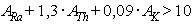 - для жидких отходов: Бк/г,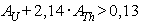 где: - удельная активность , Бк/г;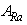 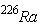  - удельная активность , Бк/г;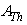 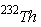  - удельная активность , Бк/г;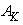 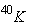  - удельная активность , Бк/г.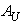 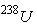 Предполагается, что радионуклиды  и  в отходах находятся в радиоактивном равновесии со своими дочерними радионуклидами.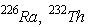 3.12.2. Радиоактивные отходы по агрегатному состоянию подразделяются на жидкие, твердые и газообразные.К жидким радиоактивным отходам относятся не подлежащие дальнейшему использованию органические и неорганические жидкости, пульпы и шламы, соответствующие критериям отнесения к радиоактивным отходам, приведенным в пункте 3.12.1 Правил.К твердым радиоактивным отходам относятся отработавшие свой ресурс радионуклидные источники, не предназначенные для дальнейшего использования материалы, изделия, оборудование, биологические объекты, грунт, а также отвержденные жидкие радиоактивные отходы, соответствующие критериям отнесения к радиоактивным отходам, приведенным в пункте 3.12.1 Правил.К газообразным радиоактивным отходам относятся не подлежащие использованию газообразные смеси, содержащие радиоактивные газы и (или) аэрозоли, образующиеся при производственных процессах, соответствующие критериям отнесения к радиоактивным отходам, приведенным в пункте 3.12.1 Правил.3.12.3. По удельной активности твердые радиоактивные отходы, содержащие техногенные радионуклиды, за исключением отработавших закрытых радионуклидных источников, подразделяются на 4 категории: очень низкоактивные, низкоактивные, среднеактивные и высокоактивные, а жидкие радиоактивные отходы на 3 категории: низкоактивные, среднеактивные и высокоактивные (таблица 3.12.1). В случае, когда по приведенным в таблице 3.12.1 характеристикам радионуклидов радиоактивные отходы относятся к разным категориям, для них устанавливается наиболее высокое из полученных значений категории отходов. Твердые радиоактивные отходы, содержащие природные радионуклиды, относятся к очень низкоактивным радиоактивным отходам. Жидкие радиоактивные отходы, содержащие природные радионуклиды, относятся к низкоактивным радиоактивным отходам.Отработавшие закрытые радионуклидные источники, не подлежащие дальнейшему использованию, рассматриваются как отдельная категория радиоактивных отходов.Таблица 3.12.1Классификация жидких и твердых радиоактивных отходов3.12.4. Для каждого юридического или физического лица, планирующего работы с открытыми радионуклидными источниками (радиоактивными веществами в открытом виде), проектом должна быть определена система обращения с радиоактивными отходами в местах их образования. Проведение работ с открытыми радионуклидными источниками (радиоактивными веществами в открытом виде) без наличия условий для сбора и временного хранения радиоактивных отходов не допускается.3.12.5. Выброс техногенных радионуклидов в атмосферный воздух осуществляется в соответствии с нормативами допустимых выбросов и разрешительными документами, устанавливаемыми (получаемыми) в соответствии с законодательством в области охраны окружающей среды и законодательством об охране атмосферного воздуха.Газообразные радиоактивные отходы подлежат выдержке и (или) очистке на фильтрах с целью снижения их активности.3.12.6. Система обращения с жидкими и твердыми радиоактивными отходами включает их сбор, сортировку, упаковку, временное хранение, кондиционирование (концентрирование, отверждение, прессование, сжигание), транспортирование, длительное хранение и (или) захоронение.Сортировка производственных отходов радиационных объектов направлена на разделение радиоактивных отходов различных категорий и материалов, загрязненных радионуклидами.При удельной активности техногенных радионуклидов в твердых отходах менее МЗУА, но больше значений, приведенных в приложении 3 Правил, их следует направлять на специально выделенные участки объектов размещения производственных отходов в соответствии с законодательством в сфере обращения с отходами производства и потребления.3.12.7. Сбор радиоактивных отходов должен производиться непосредственно в местах их образования отдельно от обычных отходов с учетом:- категории отходов;- агрегатного состояния (твердые, жидкие);- физических и химических характеристик;- природы (органические и неорганические);- периода полураспада радионуклидов, находящихся в отходах (менее 15 суток, более 15 суток);- взрыво- и огнеопасности;- принятых методов переработки отходов.3.12.8. Для сбора радиоактивных отходов на радиационном объекте должны быть предусмотрены специальные сборники. Для первичного сбора твердых радиоактивных отходов могут быть использованы пластиковые или бумажные мешки, которые затем загружаются в сборники-контейнеры.Места расположения сборников при необходимости должны обеспечиваться защитными приспособлениями для снижения излучения за их пределами до допустимого уровня.3.12.9. Для временного хранения и выдержки сборников с радиоактивными отходами, создающими у поверхности дозу гамма-излучения более 2 мЗв/ч, должны использоваться специальные защитные колодцы или ниши. Извлечение сборников отходов из колодцев и ниш необходимо производить с помощью специальных устройств, снижающих уровни облучения обслуживающего персонала.3.12.10. Жидкие радиоактивные отходы собираются в специальные емкости. Их следует концентрировать и отверждать на объекте, где они образуются, или в специализированной организации по обращению с радиоактивными отходами. Захоронение жидких низкоактивных и среднеактивных радиоактивных отходов в недрах в пределах горного отвода, в границах которого такие жидкие радиоактивные отходы должны быть локализованы, допускается исключительно в пунктах глубинного захоронения радиоактивных отходов, сооруженных и эксплуатируемых до 15 июля 2011 г.На радиационных объектах, где возможно образование значительного количества жидких радиоактивных отходов (более 200 л в день), проектом должна быть предусмотрена система спецканализации. В спецканализацию не должны попадать нерадиоактивные стоки.3.12.11. Сброс техногенных радионуклидов в окружающую среду осуществляется в соответствии с нормативами допустимых сбросов и разрешительными документами, устанавливаемыми (получаемыми) в соответствии с законодательством в области охраны окружающей среды и водным законодательством.Запрещается сброс жидких радиоактивных отходов в поверхностные и подземные водные объекты, на водосборные площади, в недра и на почву.3.12.12. Временное хранение радиоактивных отходов различных категорий должно осуществляться в отдельном помещении либо на специально выделенном участке, оборудованном в соответствии с требованиями, предъявляемыми к помещениям для работ II класса. Хранение радиоактивных отходов следует осуществлять в специально предназначенных для этого контейнерах.3.12.13. Радиоактивные отходы, содержащие радионуклиды с периодом полураспада менее 15 суток, собираются отдельно от других радиоактивных отходов и выдерживаются в местах временного хранения для снижения их удельной активности до уровней, не превышающих приведенных в пункте 3.12.1 Правил.Сроки выдержки радиоактивных отходов с содержанием большого количества органических веществ (трупы экспериментальных животных) не должны превышать 5 суток в случае, если не обеспечиваются условия хранения (выдержки) в холодильных установках или соответствующих растворах.3.12.14. Самовоспламеняющиеся и взрывоопасные радиоактивные отходы должны быть переведены в неопасное состояние до отправки на захоронение, при этом должны быть предусмотрены меры радиационной и пожарной безопасности.3.12.15. Передача радиоактивных отходов на переработку или захоронение должна производиться в специальных упаковках (контейнерах).Уровни радиоактивного загрязнения внешних поверхностей упаковки (контейнера) не должны превышать значений, приведенных в таблице 8.10 НРБ-99/2009.3.12.16. Транспортировка радиоактивных отходов должна проводиться в механически прочных герметичных упаковках на специально оборудованных транспортных средствах.3.12.17. Переработку радиоактивных отходов, а также их долговременное хранение и захоронение производят специализированные организации по обращению с радиоактивными отходами.В отдельных случаях возможно осуществление в одной организации всех этапов обращения с радиоактивными отходами вплоть до их захоронения, если это предусмотрено проектом.Разбавление жидких радиоактивных отходов с целью снижения их активности запрещается.3.12.18. Выбор мест захоронения радиоактивных отходов должен производиться с учетом гидрогеологических, геоморфологических, тектонических и сейсмических условий. При этом должна быть обеспечена радиационная безопасность населения и окружающей среды в течение всего срока изоляции отходов с учетом долговременного прогноза.3.12.19. Годовая эффективная доза облучения критической группы населения при всех видах обращения с радиоактивными отходами до их захоронения не должна превышать 0,1 мЗв. Годовая эффективная доза облучения критической группы населения за счет радиоактивных отходов после их захоронения не должна превышать 0,01 мЗв.3.13. Радиационный контроль при работе с техногенными источниками ионизирующего излучения3.13.1. Радиационный контроль при работе с техногенными источниками ионизирующего излучения является составной частью производственного контроля и должен осуществляться за всеми основными показателями, определяющими уровни облучения персонала и населения. На каждом радиационном объекте система радиационного контроля должна предусматривать конкретный перечень видов контроля, типов используемой радиометрической и дозиметрической аппаратуры и точек измерения с указанием периодичности каждого вида контроля.Радиационный контроль должен включать индивидуальный дозиметрический контроль персонала и контроль радиационной обстановки.3.13.2. Индивидуальный дозиметрический контроль проводится с целью определения годовых доз персонала и является обязательным для персонала группы А.Индивидуальный дозиметрический контроль за облучением персонала группы А в зависимости от характера проводимых работ включает:- контроль за характером, динамикой и уровнями поступления радионуклидов в организм с использованием методов прямой и/или косвенной радиометрии;- контроль за эффективной дозой внешнего облучения персонала;- контроль за эквивалентными дозами облучения хрусталиков глаз, кожи, кистей и стоп персонала с использованием индивидуальных дозиметров или расчетным способом.По результатам индивидуального дозиметрического контроля должны быть получены значения эффективных доз персонала и определены при необходимости значения эквивалентных доз облучения в коже, хрусталике глаза, кистях и стопах.3.13.3. Контроль за радиационной обстановкой в зависимости от характера проводимых работ включает:- измерение мощности дозы рентгеновского, гамма- и нейтронного излучений, плотности потоков частиц ионизирующего излучения на рабочих местах, в смежных помещениях, на территории радиационного объекта в санитарно-защитной зоне и зоне наблюдения;- измерение уровней загрязнения радиоактивными веществами рабочих поверхностей, оборудования, транспортных средств, средств индивидуальной защиты, кожных покровов и одежды персонала;- определение объемной активности газов и аэрозолей в воздухе рабочих помещений, их нуклидного состава, дисперсности и типа при ингаляции;- измерение или оценку активности выбросов и сбросов радиоактивных веществ;- определение уровней радиоактивного загрязнения объектов окружающей среды в санитарно-защитной зоне и зоне наблюдения.3.13.4. Система контроля радиационной обстановки объектов I и II категорий должна использовать следующие технические средства:- непрерывного контроля на основе стационарных автоматизированных технических средств;- оперативного контроля на основе носимых и передвижных технических средств;- лабораторного анализа на основе стационарной лабораторной аппаратуры, средств отбора и подготовки проб для анализа.Автоматизированные системы должны обеспечивать контроль, регистрацию, отображение, сбор, обработку, хранение и выдачу информации.3.13.5. В помещениях, где ведутся работы с делящимися материалами в количествах, при которых возможно возникновение цепной ядерной реакции деления, а также на ядерных реакторах, критических сборках и при работах I класса, где радиационная обстановка при проведении работ может существенно изменяться, необходимо устанавливать приборы радиационного контроля со звуковыми и световыми сигнализирующими устройствами, а персонал должен быть обеспечен аварийными дозиметрами.3.13.6. Результаты индивидуального контроля доз облучения персонала должны храниться в течение 50 лет. При проведении индивидуального контроля необходимо вести учет годовых эффективной и эквивалентных доз, эффективной дозы за 5 последовательных лет, а также суммарной накопленной дозы за весь период профессиональной работы.3.13.7. Индивидуальная доза облучения должна регистрироваться в журнале с последующим внесением в индивидуальную карточку, а также в машинный носитель для создания базы данных на радиационных объектах в ЕСКИД. Копия индивидуальной карточки работника в случае его перехода в другую организацию, где проводится работа с источниками ионизирующего излучения, должна передаваться на новое место работы; оригинал должен храниться на прежнем месте работы.3.13.8. Лицам, командируемым для работ с источниками ионизирующего излучения, должна выдаваться заполненная копия индивидуальной карточки о полученных дозах облучения. Данные о дозах облучения прикомандированных лиц должны включаться в их индивидуальные карточки.3.13.9. В организациях, проводящих работы с техногенными источниками ионизирующего излучения, должны устанавливаться контрольные уровни.Перечень и числовые значения контрольных уровней определяются в соответствии с условиями работы и согласовываются с органом, осуществляющим федеральный государственный санитарно-эпидемиологический надзор.3.13.10. При установлении контрольных уровней следует исходить из принципа оптимизации с учетом:- неравномерности радиационного воздействия во времени;- целесообразности сохранения уже достигнутого уровня радиационного воздействия на данном объекте ниже допустимого;- эффективности мероприятий по улучшению радиационной обстановки.При изменении характера работ перечень и числовые значения контрольных уровней подлежат уточнению.При установлении контрольных уровней объемной и удельной активности радионуклидов в атмосферном воздухе и в воде водоемов следует учитывать возможное поступление их по пищевым цепочкам и внешнее излучение радионуклидов, накопившихся на местности.3.13.11. Результаты радиационного контроля сопоставляются со значениями пределов доз и контрольными уровнями. Превышения контрольных уровней должны анализироваться администрацией объекта. О случаях превышения годовых пределов эффективных доз для персонала, установленных НРБ-99/2009, годовых пределов эквивалентных доз облучения персонала или квот облучения населения администрация должна информировать органы исполнительной власти, уполномоченные осуществлять федеральный государственный санитарно-эпидемиологический надзор.3.14. Методы и средства индивидуальной защиты и личной гигиены персонала3.14.1. Все работающие с источниками ионизирующего излучения или посещающие участки, где производятся такие работы, должны обеспечиваться сертифицированными спецодеждой, спецобувью и другими средствами индивидуальной защиты в соответствии с видом и классом работ.3.14.2. При работах с радиоактивными веществами в открытом виде I и II класса персонал должен иметь комплект основных средств индивидуальной защиты, а также дополнительные средства защиты в зависимости от уровня и характера возможного радиоактивного загрязнения.Основной комплект средств индивидуальной защиты включает: спецбелье, носки, комбинезон или костюм (куртка, брюки), спецобувь, шапочку или шлем, перчатки, полотенца и носовые платки одноразовые, средства защиты органов дыхания (в зависимости от загрязнения воздуха).При работах III класса персонал должен быть обеспечен халатами, шапочками, перчатками, спецобувью и при необходимости средствами защиты органов дыхания.3.14.3. Средства индивидуальной защиты для работ с радиоактивными веществами должны изготовляться из хорошо дезактивируемых материалов либо быть одноразовыми.3.14.4. Работающие с радиоактивными растворами и порошками, а также персонал, проводящий уборку помещений, в которых ведутся работы с радиоактивными веществами, кроме комплекта основных средств индивидуальной защиты, должны иметь дополнительно спецодежду из пленочных материалов или материалов с полимерным покрытием: фартуки, нарукавники, полухалаты, резиновую и пластиковую спецобувь.3.14.5. Персонал, выполняющий работы по сварке или резке металла, загрязненного радионуклидами, должен быть обеспечен специальными средствами индивидуальной защиты из искростойких, хорошо дезактивируемых материалов.3.14.6. Средства защиты органов дыхания (фильтрующие или изолирующие) необходимо применять при работах в условиях возможного аэрозольного загрязнения воздуха помещений радиоактивными веществами (работа с порошками, выпаривание радиоактивных растворов).3.14.7. При работах, когда возможно загрязнение воздуха, помещения радиоактивными газами или парами (ликвидация аварий, ремонтные работы), или когда применение фильтрующих средств не обеспечивает радиационную безопасность, следует применять изолирующие защитные средства (пневмокостюмы, пневмошлемы, а в отдельных случаях - автономные изолирующие аппараты).3.14.8. При переходе персонала из помещений высокого класса работ в помещения более низкого класса необходимо контролировать уровни радиоактивного загрязнения средств индивидуальной защиты, а при переходе из 2-й в 3-ю зону необходимо снимать дополнительные средства индивидуальной защиты.3.14.9. Загрязненные выше допустимых (контрольных) уровней спецодежда и белье должны направляться на дезактивацию в спецпрачечные. Смена основной спецодежды и белья должна осуществляться персоналом не реже 1 раза в неделю.Дополнительные средства индивидуальной защиты (пленочные, резиновые, с полимерным покрытием) после каждого использования должны подвергаться предварительной дезактивации в санитарном шлюзе или в другом специально отведенном месте. Если после дезактивации их остаточное загрязнение превышает допустимый уровень, дополнительные средства индивидуальной защиты должны быть направлены на дезактивацию в спецпрачечную.3.14.10. Следует исключать радиоактивное загрязнение личной одежды и обуви. В случае обнаружения такого загрязнения личная одежда и обувь подлежат дезактивации, а при невозможности ее очистки - захоронению.3.14.11. В помещениях для работ с радиоактивными веществами в открытом виде не допускается:- пребывание сотрудников без необходимых средств индивидуальной защиты;- прием пищи, курение, пользование косметическими принадлежностями;- хранение пищевых продуктов, табачных изделий, домашней одежды, косметических принадлежностей и других предметов, не имеющих отношения к работе.3.14.12. При выходе из помещений, где проводятся работы с радиоактивными веществами, следует проверить чистоту спецодежды и других средств индивидуальной защиты. При выявлении радиоактивного загрязнения свыше установленных допустимых (контрольных) уровней необходимо направить на дезактивацию загрязненные спецодежду и дополнительные средства индивидуальной защиты, а самому работнику - вымыться под душем.3.14.13. Для приема пищи должно быть предусмотрено специальное помещение, оборудованное умывальником для мытья рук с подводкой горячей воды, изолированное от помещений, где ведутся работы с применением радиоактивных веществ в открытом виде.3.14.14. На радиационных объектах, где могут возникать случаи радиоактивного загрязнения кожных покровов, должны использоваться в качестве средств их дезактивации препараты (моющие средства), эффективно удаляющие загрязнения и не увеличивающие поступление радионуклидов через кожу в организм. Последнее обстоятельство является определяющим при работах с высокотоксичными радионуклидами.IV. Радиационная безопасность при медицинском облученииГАРАНТ:См. СанПиН 2.6.1.2891-11 "Требования радиационной безопасности при производстве, эксплуатации и выводе из эксплуатации (утилизации) медицинской техники, содержащей источники ионизирующего излучения", утвержденные постановлением Главного государственного санитарного врача РФ от 7 июля 2011 г. N 91О порядке применения ОСПОРБ-99/2010 при надзоре за установками рентгеновского сканирования людей см. информационное письмо Роспотребнадзора от 4 марта 2011 г. N 01/2400-1-324.1. Радиационная безопасность лиц, подвергающихся медицинским рентгенорадиологическим процедурам (диагностическим, лечебным, профилактическим, исследовательским), должна быть обеспечена путем обоснования проведения таких процедур и оптимизации радиационной защиты.4.2. Дозы, получаемые пациентами при проведении рентгенорадиологических процедур, не нормируются. У лиц, проходящих медицинские рентгенорадиологические исследования в связи с профессиональной деятельностью или в рамках медико-юридических процедур либо участвующих в профилактических обследованиях или в медико-биологических исследованиях, годовая эффективная доза, обусловленная этими процедурами, не должна превышать 1 мЗв.4.3. Проведение диагностических рентгенорадиологических исследований должно быть обосновано с учетом следующих требований:- наличие клинических показаний;- выбор наиболее щадящих в отношении облучения методов исследований;- рассмотрение альтернативных (нерадиационных) методов диагностики.4.4. Проведение терапевтических рентгенорадиологических процедур должно быть обосновано с учетом следующих требований:- ожидаемая эффективность лечения превосходит эффективность альтернативных (нерадиационных) методов;- риск отказа от лучевой терапии заведомо превышает риск от облучения при ее проведении.4.5. Необходимо стремиться к уменьшению облучения пациентов как за счет исключения необоснованных назначений рентгенорадиологических процедур, так и их необоснованных повторений.4.6. Методики диагностических рентгенорадиологических исследований должны исключать развитие детерминированных лучевых эффектов у пациентов. При проведении терапевтических рентгенорадиологических процедур должны быть приняты необходимые меры для предотвращения лучевых осложнений у пациента.4.7. Оптимизация радиационной защиты пациентов должна предусматривать достижение полезного медицинского эффекта рентгенорадиологических процедур, диагностической информации высокого качества или лечебного результата, при наименьших возможных уровнях облучения*(4).4.8. Радиационная защита лиц, проходящих диагностические рентгенорадиологические исследования, должна быть оптимизирована следующими средствами:- использованием надлежащего оборудования и методик, при которых пациент получает наименьшую дозу, необходимую для получения изображения или другой диагностической информации надлежащего качества;- использованием референтных диагностических уровней (РДУ) дозы для отдельных видов исследований;- измерением или вычислением дозы, получаемой пациентами;- обеспечением качества исследований.4.9. Радиационная защита лиц, подвергающихся терапевтическим рентгенорадиологическим процедурам, должна быть оптимизирована следующими средствами:- использованием надлежащего оборудования, программного обеспечения и радиофармацевтических препаратов (в случае радионуклидной терапии);- планированием и проведением процедуры таким образом, чтобы ткани за пределами органа-мишени получили наименьшие возможные дозы излучения, а орган-мишень - требуемую терапевтическую дозу;- определением поглощенной дозы в объеме органа-мишени и в других тканях, указанных врачом-рентгенологом/радиологом;- обеспечением качества процедур.4.10. Эксплуатационные параметры рентгенорадиологического оборудования должны измеряться:- при приемке оборудования для клинического использования,- при изменении условий эксплуатации оборудования.Для оборудования со сроком эксплуатации свыше 10 лет контроль проводится не реже одного раза в два года.4.11. Контроль эксплуатационных параметров медицинского рентгенорадиологического оборудования проводится организациями, аккредитованными в установленном порядке.4.12. Использование технических средств радиационной защиты пациентов (стационарных, передвижных и индивидуальных) является обязательным при проведении диагностических рентгенологических процедур. Части тела пациентов вне поля излучения должны быть защищены средствами индивидуальной защиты (фартуки и накидки из просвинцованной резины). Эффективность средств индивидуальной защиты подлежит контролю.4.13. При планировании интервенционных и терапевтических процедур в области живота или таза беременных женщин необходимо обеспечивать наименьшую возможную дозу у зародыша или плода.4.14. При введении радиофармацевтических препаратов кормящей матери с целью диагностики грудное кормление должно быть приостановлено на время, зависящее от вида и активности вводимого препарата. В случае терапии кормящей матери радиофармацевтическими препаратами грудное кормление должно быть прекращено.4.15. Оптимизация радиационной защиты лиц, которые помогают в уходе за пациентами, должна включать методы, позволяющие избежать или уменьшить необходимость поддержки пациентов; критерии выбора лиц, которым позволяется поддерживать пациентов; а также выбор положения и средств защиты этих лиц.4.16. Доза, полученная пациентом при проведении рентгенорадиологического исследования или процедуры лучевой терапии, подлежит регистрации. Дозы должны вноситься в персональный лист учета доз медицинского облучения пациента, являющийся приложением к его амбулаторной карте.4.17. Рентгенорадиологические диагностические или лечебные процедуры, связанные с облучением пациентов, проводятся только по назначению лечащего врача и с согласия пациента, которому предварительно разъясняют пользу от предложенной процедуры и связанный с ней риск для здоровья. Окончательное решение о проведении соответствующей процедуры принимает врач. 4.18. Применяемые методы лучевой диагностики и терапии утверждаются Минздравсоцразвития России. В описании методов необходимо отразить оптимальные режимы выполнения процедур и уровни облучения пациентов при их выполнении.4.19. При проведении медицинских рентгенорадиологических процедур по требованию пациента ему предоставляется информация об ожидаемой или полученной дозе облучения и о его возможных последствиях.4.20. Проведение медико-биологических исследований на добровольцах с использованием ионизирующего излучения может осуществляться с разрешения федерального органа здравоохранения при обязательном письменном согласии исследуемых лиц после представления им сведений о риске облучения для здоровья. Доза, обусловленная исследованием, не должна превышать ограничений, установленных в НРБ-99/2009.4.21. Для медицинских рентгенорадиологических процедур используется оборудование, содержащее радионуклидные или генерирующие источники ионизирующего излучения, зарегистрированное в Минздравсоцразвития России, включенное в реестр изделий для медицинского применения в Российской Федерации.4.22. Контроль и учет индивидуальных доз, полученных лицами при проведении диагностических рентгенорадиологических исследований, являются обязательными и осуществляются в рамках ЕСКИД.4.23. Юридическое или физическое лицо, использующее источники ионизирующего излучения для диагностики или лечения пациентов, ежегодно заполняет и представляет в установленном порядке радиационно-гигиенический паспорт организации.V. Радиационная безопасность при воздействии природных источников ионизирующего излучения5.1. Облучение населения5.1.1. Требования по обеспечению радиационной безопасности населения распространяются на регулируемые природные источники ионизирующего излучения: изотопы радона и продукты их радиоактивного распада в воздухе помещений, гамма-излучение природных радионуклидов, содержащихся в строительных изделиях и материалах, природные радионуклиды в питьевой воде, минеральных удобрениях и агрохимикатах, а также в продукции, изготовленной с использованием минерального сырья и материалов, содержащих природные радионуклиды.5.1.2. Органы исполнительной власти субъектов Российской Федерации планируют и осуществляют мероприятия по оценке и снижению уровней облучения населения за счет природных источников ионизирующего излучения. Сведения об уровнях облучения населения природными источниками ионизирующего излучения учитываются в рамках ЕСКИД и заносятся в радиационно-гигиенические паспорта территорий.Степень радиационной безопасности населения характеризуют следующие значения эффективных доз облучения от всех основных природных источников ионизирующего излучения:- менее 5 мЗв/год - приемлемый уровень облучения населения от природных источников ионизирующего излучения;- свыше 5 до 10 мЗв/год - облучение населения является повышенным;- более 10 мЗв/год - облучение населения является высоким.Мероприятия по снижению уровней облучения природными источниками ионизирующего излучения должны осуществляться в первоочередном порядке для групп населения, подвергающихся облучению в дозах более 10 мЗв/год.5.1.3. В помещениях зданий жилищного и общественного назначения, сдающихся в эксплуатацию после окончания строительства, капитального ремонта и реконструкции, среднегодовая эквивалентная равновесная объёмная активность (далее - ЭРОА) изотопов радона в воздухе помещений и мощность дозы гамма-излучения должны соответствовать требованиям пункта 5.3.2 НРБ-99/2009, а в эксплуатируемых зданиях - требованиям пункта 5.3.3 НРБ-99/2009.5.1.4. Если показатели радиационной безопасности зданий жилищного и общественного назначения (части помещений) превышают установленные в пунктах 5.3.2 и 5.3.3НРБ-99/2009 значения, то предусматриваются мероприятия по их снижению. При невозможности снизить значения одного или обоих показателей до нормативного уровня без нарушения целостности здания рассматривается вопрос о переселении жильцов и перепрофилировании здания или части помещений или о сносе здания.5.1.5. Для строительства зданий жилищного и общественного назначения должны применяться строительные материалы и изделия с эффективной удельной активностью природных радионуклидов не более 370 Бк/кг.5.1.6. При выборе участков территорий под строительство зданий жилищного и общественного назначения выбираются участки с мощностью эквивалентной дозы гамма-излучения менее 0,3 мкЗв/ч и плотностью потока радона с поверхности грунта не более 80 .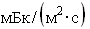 При проектировании здания на участке с мощностью эквивалентной дозы гамма-излучения выше 0,3 мкЗв/ч, плотностью потока радона с поверхности грунта более 80  в проекте должна быть предусмотрена система защиты здания от повышенных уровней гамма-излучения и радона.5.1.7. Для проверки соответствия зданий жилищного и общественного назначения требованиям пунктов 5.3.2 и 5.3.3 НРБ-99/2009 на всех стадиях строительства, реконструкции, капитального ремонта и эксплуатации зданий жилищного и общественного назначения проводится радиационный контроль. В случаях обнаружения превышения нормативных значений должен проводиться анализ связанных с этим причин и осуществляться необходимые защитные мероприятия, направленные на снижение мощности дозы гамма-излучения и/или содержания радона в воздухе помещений.5.1.8. Качество питьевой воды по показателям радиационной безопасности должно соответствовать требованиям пункта 5.3.5. НРБ-99/2009.Если при совместном присутствии в воде нескольких природных и техногенных радионуклидов выполняется условие:,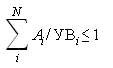 где  - удельная активность i-го радионуклида в воде, Бк/кг;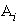  - уровни вмешательства для i-го радионуклида, принимаемые по Приложению 2а к НРБ-99/2009, Бк/кг;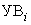 N - общее число определяемых радионуклидов в воде,то мероприятия по снижению радиоактивности питьевой воды не являются обязательными.5.1.9. Если условие пункта 5.1.8 Правил не выполняется, но выполняется условие:,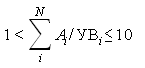 то должны осуществляться мероприятия по снижению содержания радионуклидов в воде с учетом принципа оптимизации.При этом для удельной активности техногенных радионуклидов в питьевой воде должно выполняться условие:,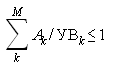 где  - удельная активность k-го техногенного радионуклида в воде, Бк/кг;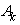  - уровни вмешательства для k-го техногенного радионуклида, принимаемые по Приложению 2а к НРБ-99/2009, Бк/кг;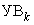 М - общее число определяемых техногенных радионуклидов в воде.Обоснование характера защитных мероприятий проводится на основании взвешивания пользы и вреда для здоровья населения с учетом результатов исследований воды возможных альтернативных источников по показателям радиационной, биологической, химической безопасности и органолептических свойств, а также возможного ущерба в связи с прерыванием или ограничением водопотребления населения.5.1.10. В случае, когда условия пунктов 5.1.8 и 5.1.9 Правил не выполняются, то по показателям радиационной безопасности вода из источника считается непригодной для питьевого водоснабжения населения.Поиск и переход на альтернативный источник водоснабжения населения в таких случаях осуществляется в безотлагательном порядке.5.1.11. Контроль соответствия питьевой воды требованиям радиационной безопасности осуществляет организация, обеспечивающая водоснабжение населения, или производство бутилированной воды, в том числе искусственно минерализованной, а также напитков на основе воды, в рамках программы производственного контроля.5.1.12. Санитарно-эпидемиологические заключения на воду из источников централизованного питьевого водоснабжения населения, бутилированную воду, в том числе искусственно минерализованную и напитки на основе воды, а также на проекты округов и зон санитарной охраны водных объектов, используемых для питьевого, хозяйственно-бытового водоснабжения и в лечебных целях, оформляются с учетом результатов оценки соответствия питьевой воды требованиям радиационной безопасности.5.1.13. Удельная активность природных радионуклидов в минеральных удобрениях и агрохимикатах должна соответствовать требованиям пункта 5.3.6 НРБ-99/2009.5.1.14. Эффективная удельная активность природных радионуклидов в облицовочных изделиях и материалах, используемых для внутренней облицовки зданий и сооружений, а также в санитарно-технических изделиях, посуде, емкостях для цветов и растений, изделиях художественных промыслов и предметах интерьера из керамики, керамогранита, природного и искусственного камня, глины, фаянса и фарфора не должна превышать 740 Бк/кг.5.1.15. Контроль за содержанием природных радионуклидов в строительных материалах и изделиях, минеральных удобрениях и агрохимикатах, а также в продукции, перечисленной в пункте 5.1.14 Правил, осуществляет производитель. Применение этой продукции допускается при наличии санитарно-эпидемиологического заключения органов, осуществляющих федеральный государственный санитарно-эпидемиологический надзор.В сопроводительной документации должно указываться численное значение удельной активности природных радионуклидов на каждый вид такой продукции.5.1.16. Использование в коммунальных условиях и быту материалов и изделий, для которых в НРБ-99/2009 и настоящих Правилах не установлены прямые нормативы на содержание природных радионуклидов, допускается, если при использовании ее по назначению эффективная доза облучения населения не превысит 0,1 мЗв/год.5.1.17. При перевозке строительных материалов и изделий, минерального сырья и материалов, изделий на их основе, а также производственных отходов, содержащих природные радионуклиды, мощность дозы на поверхности транспортного средства не должна превышать 1 мкЗв/ч, а на поверхности упаковки продукции - 2,5 мкЗв/ч.5.2. Облучение работников5.2.1. При проектировании производственных зданий и сооружений должно быть предусмотрено, чтобы после окончания их строительства, капитального ремонта или реконструкции, среднегодовая эквивалентная равновесная объемная активность дочерних продуктов радона и торона в воздухе помещений  не превышала 150 , а мощность эквивалентной дозы гамма-излучения не превышала 0,6 мкЗв/ч. 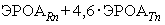 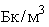 5.2.2. Среднегодовые значения ЭРОА изотопов радона в помещениях эксплуатируемых производственных зданий и сооружений не должны превышать 300 , а мощность эквивалентной дозы гамма-излучения - 0,6 мкЗв/ч. При невозможности снизить ЭРОА изотопов радона ниже 300  и/или мощности эквивалентной дозы гамма-излучения ниже 0,6 мкЗв/ч, то решается вопрос о перепрофилировании здания или части его помещений.5.2.3. Для обеспечения соответствия зданий и сооружений производственного назначения требованиям пункта 5.2.1 Правил выбирают участки территории, на которых мощность эквивалентной дозы гамма-излучения не превышает 0,6 мкЗв/ч, а плотность потока радона с поверхности грунта в пределах контура застройки составляет менее 250 . При проектировании здания на участке с мощностью эквивалентной дозы гамма-излучения выше 0,6 мкЗв/ч, плотностью потока радона с поверхности грунта более 250  в проекте должна быть предусмотрена система защиты здания от повышенных уровней гамма-излучения и радона.5.2.4. Для возведения зданий и сооружений производственного назначения должны применяться строительные материалы и изделия с эффективной удельной активностью природных радионуклидов не более 740 Бк/кг.5.2.5. Обращение в производственных условиях с сырьем, материалами и изделиями с эффективной удельной активностью природных радионуклидов до 740 Бк/кг, а также с производственными отходами с эффективной удельной активностью природных радионуклидов до 1500 Бк/кг допускается без ограничений по радиационному фактору.5.2.6. В организациях, осуществляющих работы в подземных условиях (неурановые рудники, шахты, подземные производства), добывающих и перерабатывающих минеральное и органическое сырье и подземные воды, использующих минеральное сырье и материалы с  более 740 Бк/кг или продукцию на их основе, а также в результате деятельности которых образуются производственные отходы с  более 1500 Бк/кг, должен осуществляться радиационный контроль, который является составной частью производственного контроля.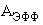 Радиационному контролю в таких организациях подлежат: годовые эффективные дозы облучения работников за счет природных источников ионизирующего излучения; эффективная удельная активность природных радионуклидов в используемом сырье, материалах и изделиях; в готовой продукции, при производстве которой применяются сырье и материалы с  более 740 Бк/кг; производственные отходы.5.2.7. В случае превышения дозы облучения 5 мЗв/год должны приниматься меры по снижению доз облучения работников ниже этого уровня или рассматриваться вопрос о прекращении (приостановке) работ.В случаях, когда экономически обоснованные защитные мероприятия не позволяют обеспечить на отдельных рабочих местах облучение работников в дозе менее 5 мЗв/год, допускается отнесение соответствующих работников по условиям труда к персоналу группы А.На лиц, отнесенных по условиям труда к персоналу группы А, распространяются все требования по обеспечению радиационной безопасности, установленные для персонала группы А.О принятом решении администрация организации информирует органы, осуществляющие федеральный государственный санитарно-эпидемиологический надзор.5.2.8. Для оценки доз на рабочих местах, на которых продолжительность работы, средняя скорость дыхания или радиоактивное равновесие природных радионуклидов в производственной пыли отличаются от значений, приведенных в пункте 4.2 НРБ-99/2009, устанавливаются расчетные значения радиационных факторов в течение года с учетом конкретных условий работы, соответствующие эффективной дозе 5 мЗв/год.5.2.9. Производственные отходы с эффективной удельной активностью природных радионуклидов до 1500 Бк/кг могут направляться для захоронения в места захоронения промышленных отходов без ограничений по радиационному фактору.Производственные отходы с эффективной удельной активностью природных радионуклидов свыше 1,5 до 10 кБк/кг направляются для захоронения на специально выделенные участки в места захоронения промышленных отходов. При этом доза облучения критической группы населения за счет захоронения таких отходов не должна превышать 0,1 мЗв/год. Порядок, условия и способы захоронения таких производственных отходов устанавливаются органами местного самоуправления.Захоронение производственных отходов с эффективной удельной активностью природных радионуклидов более 10 кБк/кг производится с соблюдением требований, установленных при захоронении низкоактивных радиоактивных отходов.5.2.10. Организации, добывающие и перерабатывающие руды с целью извлечения из них природных радионуклидов, а также организации, использующие эти радионуклиды, относятся к организациям, осуществляющим деятельность с использованием техногенных источников ионизирующего излучения. На них распространяются требования по обеспечению радиационной безопасности, изложенные в разделе III Правил.VI. Радиационная безопасность при радиационных авариях6.1. Система радиационной безопасности персонала и населения при радиационной аварии должна обеспечивать сведение к минимуму негативных последствий аварии, прежде всего - предотвращение возникновения детерминированных эффектов и минимизацию вероятности стохастических эффектов. При обнаружении радиационной аварии должны быть предприняты срочные меры по прекращению развития аварии, восстановлению контроля над источником ионизирующего излучения и сведения к минимуму доз облучения и количества облученных лиц из персонала и населения, радиоактивного загрязнения производственных помещений и окружающей среды, экономических и социальных потерь, вызванных аварией.6.2. В проектной документации каждого радиационного объекта должны быть определены возможные аварии, возникающие вследствие неисправности оборудования, неправильных действий персонала, стихийных бедствий или иных причин, которые могут привести к потере контроля над источниками ионизирующего излучения и облучению людей и (или) радиоактивному загрязнению окружающей среды.6.3. В проектной документации радиационных объектов I-II категорий должен быть раздел "Инженерно-технические мероприятия гражданской обороны. Мероприятия по предупреждению чрезвычайных ситуаций", включающий номенклатуру, объем и места хранения средств индивидуальной защиты, медикаментов, аварийного запаса радиометрических и дозиметрических приборов, средств дезактивации и санитарной обработки, инструментов и инвентаря, необходимых для проведения неотложных работ по ликвидации последствий радиационной аварии.6.4. Администрация радиационных объектов обязана разработать, утвердить и согласовать с органами, осуществляющими федеральный государственный санитарно-эпидемиологический надзор, план мероприятий по защите персонала в случае радиационной аварии.Органами местного самоуправления совместно с органами, осуществляющими федеральный государственный санитарно-эпидемиологический надзор, должен быть разработан план мероприятий по защите населения в случае радиационной аварии на радиационных объектах I - II категорий.Планы мероприятий по защите персонала и населения должны содержать следующие основные разделы:- прогноз возможных аварий на радиационном объекте с учетом вероятных причин, типов и сценариев развития аварии, а также прогнозируемой радиационной обстановки при авариях разного типа;- мероприятия по защите населения и окружающей среды и критерии для принятия решений о проведении защитных мероприятий;- организации, осуществляющие мероприятия по ликвидации аварии и ее последствий;- организация аварийного радиационного контроля;- оценка характера и размеров радиационной аварии;- порядок введения аварийного плана в действие;- порядок оповещения и информирования;- поведение персонала при аварии;- обязанности должностных лиц при проведении аварийных работ;- меры защиты персонала при проведении аварийных работ;- оказание медицинской помощи пострадавшим;- меры по локализации и ликвидации очагов (участков) радиоактивного загрязнения;- подготовка и тренировка персонала к действиям в случае аварии.6.5. На радиационных объектах в случае радиационной аварии персонал руководствуется инструкцией по действиям персонала в аварийных ситуациях.6.6. На производственных участках, в санпропускнике и здравпункте радиационного объекта должны находиться аптечки с набором необходимых средств первой помощи пострадавшим при аварии, а на объектах, где проводится работа с радиоактивными веществами в открытом виде, также и восполняемый запас средств санитарной обработки лиц, подвергшихся загрязнению.6.7. В каждой организации, в которой возможна радиационная авария, должна быть предусмотрена система экстренного оповещения о возникшей аварии, по сигналам которой персонал должен действовать в соответствии с планами мероприятий по защите персонала и населения в случае радиационной аварии и должностными инструкциями.6.8. Во всех случаях установления факта радиационной аварии администрация радиационного объекта или территории, на которой произошла авария, обязана проинформировать органы государственной власти, в том числе органы, осуществляющие федеральный государственный санитарно-эпидемиологический надзор, а также органы местного самоуправления.6.9. Органы исполнительной власти субъекта Российской Федерации в соответствии с "Планом мероприятий по защите населения в случае радиационной аварии" обеспечивают своевременное поступление данных о радиационной аварии специалистам в области радиационной защиты и их участие в информировании населения о радиационной аварии, рекомендуемых способах и средствах защиты.6.10. К проведению работ по ликвидации аварии и ее последствий должны привлекаться, прежде всего, работники радиационного объекта, аварийно-спасательных формирований и члены специализированных аварийных бригад. При необходимости для выполнения этих работ могут быть привлечены лица предпочтительно из персонала старше 30 лет, не имеющие медицинских противопоказаний, при их добровольном письменном согласии после информирования о возможных дозах облучения и риске для здоровья. Женщины могут быть допущены к участию в аварийных работах при выполнении пункта 3.1.8 НРБ-99/2009.6.11. Перед началом работ по ликвидации последствий аварии проводится инструктаж персонала по вопросам радиационной безопасности с разъяснением характера и последовательности работ. При необходимости следует проводить предварительную отработку предстоящих операций.6.12. Работы по ликвидации последствий аварии и выполнение других мероприятий, связанных с возможным переоблучением персонала, проводятся под радиационным контролем по специальному разрешению (допуску), в котором определяются предельная продолжительность работы, основные и дополнительные средства защиты и дозиметрического контроля, фамилии участников и лица, ответственного за выполнение работ.6.13. Регламентация планируемого повышенного облучения персонала при ликвидации аварии определяется разделом 3.2 НРБ-99/2009. Планируемое повышенное облучение допускается для персонала радиационного объекта и специалистов аварийно-спасательных служб и формирований.6.14. Порядок радиационного контроля определяется с учетом масштаба и особенностей аварии, характера и условий выполняемых работ и согласовывается с органами, осуществляющими федеральный государственный санитарно-эпидемиологический надзор.6.15. Людей с травматическими повреждениями, химическими отравлениями или подвергшихся облучению в дозе выше 0,2 Зв, необходимо направить на медицинское обследование и лечение. При радиоактивном загрязнении проводится санитарная обработка людей и дезактивация загрязненной одежды.В медицинском учреждении, обслуживающем радиационный объект, на случай аварийного облучения персонала этого объекта, имеются в наличии:- приборы радиационного контроля;- средства дезактивации кожных покровов, ожогов и ран;- средства ускорения выведения радионуклидов из организма;- радиопротекторы.6.16. При радиационной аварии с выбросом радионуклидов в окружающую среду, повлекшим за собой радиоактивное загрязнение обширных территорий, защита населения осуществляется в соответствии с критериями для принятия решений, приведенными в разделе IV НРБ-99/2009.6.17. Ликвидация последствий аварии и расследование ее причин при необходимости проводится на федеральном, региональном, территориальном и объектовом уровнях в порядке, установленном законодательством Российской Федерации.6.18. Особые режимы проживания населения на территориях, подвергшихся радиоактивному загрязнению в результате радиационной аварии, устанавливаются органами исполнительной власти субъекта Российской Федерации в соответствии с действующими нормативно-правовыми актами и по согласованию с федеральными органами, осуществляющими федеральный государственный санитарно-эпидемиологический надзор. На этих территориях проводятся контроль за радиационной обстановкой с учетом всех видов облучения и оптимизированные мероприятия по радиационной защите, если доза облучения населения за счет радиоактивного загрязнения территории превышает 1,0 мЗв/год.6.19. Администрация организации, осуществляющей хозяйственную деятельность на территории, подвергшейся радиоактивному загрязнению, обеспечивает условия работы, при которых облучение работников за счет радиоактивного загрязнения не превысит 5 мЗв/год. В организациях, где облучение работников за счет радиоактивного загрязнения превышает 1 мЗв/год, осуществляется радиационный контроль и проводятся мероприятия по снижению облучения работников в соответствии с принципом оптимизации. Порядок радиационного контроля согласовывается с органами, осуществляющими федеральный государственный санитарно-эпидемиологический надзор.______________________________*(1) Собрание законодательства Российской Федерации, 1996, N 3, ст. 141; 2004, N 35, ст. 3607; 2008, N 30, (ч. 2),ст. 3616.*(2) Собрание законодательства Российской Федерации, 1999, N 14, ст. 1650; 2002, N 1 (ч. 1), ст. 2; 2003, N 2, ст. 167; N 27 (ч. 1), ст. 2700; 2004, N 35, ст. 3607; 2005, N 19, ст. 1752; 2006, N 1, ст. 10; N 52 (ч. 1), ст. 5498; 2007, N 1 (ч. 1). ст. 21, 29; N 27, ст. 3213; N 46, ст. 5554; N 49, ст. 6070; 2008, N 24, ст. 2801; N 29, (ч. 1), ст. 3418; N 30 (ч. 2), ст. 3616; N 44, ст. 4984; N 52 (ч. 1), ст. 6223; 2009, N 1, ст. 17.*(3) При наличии нескольких техногенных радионуклидов, сумма отношений удельных активностей всех содержащихся в материале техногенных радионуклидов к значениям МЗУА для них должна быть меньше единицы.*(4) Для лучевой терапии это требование относится к здоровым, ненамеренно облучаемым, органам и тканям.Приложение 1
к ОСПОРБ-99/2010Практическая реализация основных принципов радиационной безопасностиПринцип обоснованияВ наиболее простых ситуациях проверка принципа обоснования осуществляется путем сравнения пользы и вреда:, (1)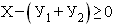 где X - польза от применения источника ионизирующего излучения или условий облучения, за вычетом всех затрат на создание и эксплуатацию источника ионизирующего излучения или условий облучения, кроме затрат на радиационную защиту; - затраты на все меры защиты;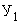  - вред, наносимый здоровью людей и окружающей среде от облучения, не устраненного защитными мерами.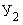 Разница между пользой (X) и суммой вреда  должна быть больше нуля, а при наличии альтернативных способов достижения пользы (X) эта разница должна быть еще и максимальной. В случае, когда невозможно достичь превышения пользы над вредом, принимается решение о неприемлемости использования данного вида источника ионизирующего излучения.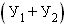 Должны учитываться аспекты технической и экологической безопасности.Проверка соблюдения принципа обоснования, связанная со взвешиванием пользы и вреда от источника ионизирующего излучения, когда чаще всего польза и вред измеряются через различные показатели, не ограничивается только радиологическими критериями, а включает социальные, экономические, психологические и другие факторы.Для различных источников ионизирующего излучения и условий облучения конкретные величины пользы имеют свои особенности (произведенная энергия от атомных электростанций (далее - АЭС), диагностическая и другая информация, добытые природные ресурсы, обеспеченность жилищем). Их следует, по возможности, свести к обобщенному выражению пользы для сопоставления с возможным ущербом от облучения за одинаковые отрезки времени в виде сокращения числа человеко-лет жизни. При этом принимается, что облучение в коллективной эффективной дозе в 1 человеко-зиверт (далее - чел.-Зв) приводит к потере 1 человеко-года (далее - чел.-года) жизни.Приоритет отдается показателям здоровья по сравнению с экономическими выгодами.Медико-социальное обоснование соотношения польза-вред может быть сделано на основе количественных и качественных показателей пользы и вреда для здоровья от деятельности, связанной с облучением.Для количественной оценки следует использовать неравенство:, (2)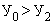 где  - имеет то же значение, что и в формуле (1), - вред для здоровья в результате отказа от данного вида деятельности, связанной с облучением.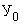 Качественная оценка может быть выполнена с помощью формулы:, (3)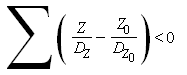 где Z - интенсивность воздействия вредных факторов в результате деятельности, связанной с облучением; - вредные факторы, воздействующие на персонал или население при отказе от деятельности, связанной с облучением;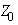  и  - допустимая интенсивность воздействия факторов Z и 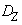 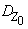 Принцип оптимизацииРеализация принципа оптимизации должна осуществляться каждый раз, когда планируется проведение защитных мероприятий. Ответственным за реализацию этого принципа является служба или лица, ответственные за организацию радиационной безопасности на объектах или территориях, где возникает необходимость в радиационной защите.В условиях нормальной эксплуатации источника ионизирующего излучения или условий облучения оптимизация (совершенствование защиты) должна осуществляться при уровнях облучения в диапазоне от соответствующих пределов доз до достижения пренебрежимо малого уровня - 10 мкЗв в год индивидуальной дозы.Реализация принципа оптимизации, как и принципа обоснования, должна осуществляться по специальным методическим указаниям, утверждаемым федеральными органами государственного надзора за радиационной безопасностью, а до их издания - путем проведения радиационно-гигиенической экспертизы обосновывающих документов. При этом согласно НРБ-99/2009 минимальным расходом на совершенствование защиты, снижающей эффективную дозу на 1 чел.-Зв, считается расход, равный одному годовому душевому национальному доходу (величина альфа, принятая в международных рекомендациях).Приложение 2
к ОСПОРБ-99/2010                                               Регистрационный номер организации_________                 Заявка на поставку источников ионизирующего излучения1. Наименование и почтовый адрес поставщика ______________________________________________________________________________________________________________________________________2. Наименование и почтовый адрес заказчика________________________________________________________________________________________________________________________________________3. Наименование организации, для которой производится заказ_______________________________________________________________________________________________________________________4. Предмет заказа________________________________________________________________________Итого____________________________________________________________________________________Примечания________________________________________________________________________________________________________________________________________________________________________5. Гарантии оплаты_______________________________________________________________________"____"______________г.         Руководитель организации__________________________________                                      Главный бухгалтер__________________________________СОГЛАСОВАНОГлавный государственный санитарный врач по_________________________________________     М.П.       "___"_________________г.6. Учетные отметки о реализации заказа-заявки (при разовых поставках)7. Дата отправки источников        Дата получения источников   заказчику "___"__________г.     заказчиком "___"___________г.Исполнено в 4 экз.:Экз. N N 1 и 2 - поставщику;Экз. N 3 - органу Госсанэпиднадзора;Экз. N 4 - заказчику.Информация об изменениях:Постановлением Главного государственного санитарного врача РФ от 16 сентября 2013 г. N 43 в заголовок внесены измененияСм. текст заголовка в предыдущей редакцииПриложение 3
к ОСПОРБ-99/2010Удельные активности техногенных радионуклидов, при которых допускается неограниченное использование твердых материаловС изменениями и дополнениями от:16 сентября 2013 г.Приложение 4
к ОСПОРБ-99/2010Допустимые удельные активности основных долгоживущих радионуклидов для неограниченного использования металлов и изделий на их основе______________________________* - Данные приведены в условии равновесия с дочерними радионуклидами:         238    234     234m     для    U с    Th и     Ра,         235    231     для    U с    Th,                            234    234m    234   230    226    222     для природного урана с    Th,     Pa,    U,    Th,    Ra,    Rn,218    214    214    214    210    210    210   Po,    Pb,    Bi,    Po,    Pb,    Bi,    Po.При наличии в металле (изделии на его основе) смеси техногенных радионуклидов неограниченное использование его возможно при выполнении следующего соотношения: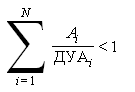 где: N - число техногенных радионуклидов в металле (изделии); - удельная активность i-того радионуклида в металле (изделии) в кБк/кг; - значение допустимой удельной активности i-того техногенного радионуклида в металле (изделии), приведенное в таблице, в кБк/кг.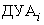 Информация об изменениях:Постановлением Главного государственного санитарного врача РФ от 16 сентября 2013 г. N 43 Правила дополнены приложением 5Приложение 5
к ОСПОРБ-99/2010Предельные значения удельной и объемной активностей радионуклидов в отходах для отнесения их к радиоактивным отходам______________________________* Справочные значения.** Объемная активность при давлении 1 атм.*** Удельная активность отмеченных радионуклидов приведена в условиях их равновесия с дочерними радионуклидами, приведенными ниже:Информация об изменениях:Постановлением Главного государственного санитарного врача РФ от 16 сентября 2013 г. N 43 Правила дополнены приложением 6Приложение 6
к ОСПОРБ-99/2010Активности радионуклидов в закрытых радионуклидных источниках, при превышении которых на обращение с источником необходима лицензия (минимально лицензируемая активность - МЛА)Примечания:(1) Для всех радионуклидов учитывалось накопление радиоактивных (дочерних) продуктов распада. Радионуклиды, для которых дочерние продукты распада вносили существенный вклад в поглощенную дозу для рассмотренных сценариев облучения, отмечены знаком "+" в колонке 3.(2) При аварийных ситуациях, сопровождающихся выбросом в атмосферу радионуклида в таком количестве, его концентрация в воздухе может превысить уровень непосредственно опасный для жизни и здоровья людей вследствие высокой химической токсичности.(3) Значение Неограниченно. Данный радионуклид, вследствие малой удельной активности, не может быть причиной тяжелых детерминированных эффектов, и обращение с закрытыми радионуклидными источниками, изготовленными на его основе, не требует оформления лицензии. Следует иметь в виду, что при аварийных ситуациях, сопровождающихся выбросом в атмосферу этого радионуклида в больших количествах, его концентрация в воздухе может превысить уровень непосредственно опасный для жизни и здоровья людей, например, вследствие высокой химической токсичности.(4) Данная величина получена исходя из предела критичности, установленного для данного радионуклида. Для всех радионуклидов, способных поддерживать цепную реакцию деления, в качестве предельной выбиралась активность, соответствующая пределу предотвращения критичности.(5) Для источников нейтронного излучения Pu-239/Ве-9 и Am-241/Ве-9, действие которых основано на (, n)-реакции, приведенная в таблице величина соответствует опасной активности радионуклидов Pu-239 и Am-241, как альфа-излучателей.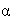 Категория облучаемых зонКатегория облучаемых зонНазначение помещений и территорийПродолжительность облучения, ч/годПроектная мощность эквивалентной дозы, мкЗв/чПерсоналгруппа АПомещения постоянного пребывания персонала1 7006,0Персоналгруппа АПомещения временного пребывания персонала85012Персоналгруппа БПомещения радиационного объекта и территория санитарно-защитной зоны, где находится персонал2 0001,2НаселениеНаселениеЛюбые другие помещения и территории8 8000,06Класс работСуммарная активность на рабочем месте, приведенная к группе А, БкI классБолее 10(8)II классБолее 10(5) до 10(8)III классБолее 10(3) до 10(5)Категория отходовУдельная активность, кБк/кгУдельная активность, кБк/кгУдельная активность, кБк/кгУдельная активность, кБк/кгКатегория отходовтритийбета-излучающие радионуклиды (исключая тритий)альфа-излучающие радионуклиды(исключая трансурановые)трансурановые радионуклидыТвердые отходыТвердые отходыТвердые отходыТвердые отходыТвердые отходыОчень низкоактивныедо до до 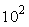 до 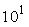 Низкоактивныеот  до от  до от  до от  до Среднеактивныеот  до 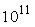 от  до от  до от  до Высокоактивныеболее более более более Жидкие отходыЖидкие отходыЖидкие отходыЖидкие отходыЖидкие отходыНизкоактивныедо до до до Среднеактивныеот  до от  до от  до от  до Высокоактивныеболее более более более Наименование источникаЕдиница измеренияАктивность единицыКоличество единиц на годВ том числе по месяцамВ том числе по месяцамВ том числе по месяцамВ том числе по месяцамВ том числе по месяцамВ том числе по месяцамВ том числе по месяцамВ том числе по месяцамВ том числе по месяцамВ том числе по месяцамВ том числе по месяцамВ том числе по месяцамОбщее количество на год (активность)Сумма, руб.IIIIIIIVVVIVIIVIIIIXXXIXIIРадионуклидУдельная активность,Бк/гРадионуклидУдельная активность,Бк/гРадионуклидУдельная активность,Бк/гН-3100Сu-64100Тс-991Ве-710Zn-650,1Тс-99m100С-141Zn-691000Ru-9710F-1810Zn-69m10Ru-1031Na-220,1Ga-7210Ru-10510Si-311000Ge-7110 000Ru-1060,1Р-321000As-731000Rh-103m10 000Р-331000As-7410Rh-105100S-35100As-7610Pd-1031000Сl-361As-771000Pd-109100Сl-3810Se-751Ag-1051К-42100Br-821Ag-110m0,1К-4310Rb-86100Ag-111100Са-45100Sr-851Cd-1091Са-4710Sr-85m100Cd-11510Sc-460,1Sr-87m100Cd-115m100Sc-47100Sr-891000In-11110Sc-481Sr-901In-113m100V-481Sr-9110In-114m10Cr-51100Sr-9210In-115m100Mn-5110Y-901000Sn-1131Mn-521Y-91100Sn-12510Mn-52m10Y-91m100Sb-12210Mn-53100Y-92100Sb-1241Mn-540,1Y-93100Sb-1250,1Mn-5610Zr-9310Те-123m1Fe-5210Zr-951Te-125m1000Fe-551000Zr-9710Те-1271000Fe-591Nb-93m10Те-127m10Co-5510Nb-940,1Te-129100Co-560,1Nb-951Те-129m10Co-571Nb-9710Te-131100Co-581Nb-9810Te-131m10Co-58m10 000Mo-9010Те-1321Co-600,1Mo-9310Те-13310Co-60m1000Mo-9910Те-133m10Co-61100Mo-10110Те-13410Co-62m10Tc-961I-123100Ni-59100Tc-96m1000I-125100Ni-63100Tc-9710I-12610Ni-6510Tc-97m100I-1290,01I-13010Lu-177100U-23610I-13110Hf-1811U-237100I-13210Та-1820,1U-239100I-13310W-18110U-240100I-13410W-1851000Np-2371I-13510W-18710Np-239100Cs-12910Re-1861000Np-24010Cs-1311000Re-188100Pu-234100Cs-13210Os-1851Pu-235100Cs-1340,1Os-191100Pu-2361Cs-135100Os-191m1000Pu-237100Cs-1361Os-193100Pu-2380,1Cs-1370,1Ir-1901Pu-2390,1Cs-13810Ir-1921Pu-2400,1Ba-13110Ir-194100Pu-24110Ba-1401Pt-19110Pu-2420,1La-1401Pt-193m1000Pu-2431000Ce-1391Pt-1971000Pu-2440,1Ce-141100Au-19810Am-2410,1Ce-14310Au-199100Am-2421000Ce-14410Hg-197100Am-242m0,1Pr-142100Hg-197m100Am-2430,1Pr-1431000Hg-20310Cm-24210Nd-147100Tl-20010Cm-2431Nd-149100Tl-201100Cm-2441Pm-1471000Tl-20210Cm-2450,1Pm-1491000Tl-2041Cm-2460,1Sm-1511000Pb-20310Cm-2470,1Sm-153100Bi-2061Cm-2480,1Eu-1520,1Bi-2070,1Bk-249100Eu-152m100Po-20310Cf-2461000Eu-1540,1Po-20510Cf-2481Eu-1551Po-20710Cf-2490,1Gd-15310At-2111000Cf-2501Gd-159100Ra-22510Cf-2510,1Tb-1601Ra-227100Cf-2521Dy-1651000Th-2261000Cf-253100Dy-166100Th-2290,1Cf-2541Ho-166100Pa-23010Es-253100Er-1691000Pa-23310Es-2540,1Er-171100U-23010Es-254m10Tm-170100U-231100Fm-25410 000Tm-1711000U-2320,1Fm-255100Yb-175100U-2331РадионуклидыПериод полураспадаДопустимая удельная активность отдельного i-го радионуклида ДУА_i, кБк/кг     54       Мn312 сут1,0     60       Со5,3 год0,3     65       Zn244 сут1,0     94       Nb2,0 х 10(4) год0,4   106   106m      Ru+    Rh368 сут4,0     110m         Ag250 сут0,3   125   125m      Sb+    Te2,8 год1,6     134        Cs2,1 год0,5   137   137m      Cs+    Ba30,2 год1,0     152        Eu13,3 год0,5     154        Eu8,8 год0,5      90   90        Sr+  Y29,1 год10,0      226         Ra11,6 x 10(3) лет0,4      232         Th1 х 10(10) лет0,3   U-природный*0,3      233         U1,58 + 05 лет4,0      234         U2,44 + 05 лет4,0      235         U*7,04 + 08 лет1,0      238         U*4,47 + 09 лет4,0N п/пВид радионуклидаПериод полураспада радионуклида*Предельные значения удельной активности, Бк/гПредельные значения удельной активности, Бк/гПредельные значения объемной активности (газообразные отходы)**, N п/пВид радионуклидаПериод полураспада радионуклида*твердые отходыжидкие отходыПредельные значения объемной активности (газообразные отходы)**, 1.H-312,3 года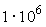 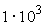 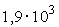 2.Be-753,3 суток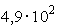 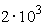 3.C-14 лет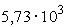 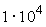 24554.F-181,83 часа10-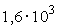 5.Na-222,6 года104,3726.Na-2415 часов10-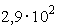 7.Si-312,62 часа85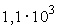 8.P-3214,3 суток5,7349.P-3325,4 суток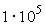 577210.S-3587,4 суток17,87611.Cl-36 лет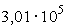 151612.Ar-3735,04 суток-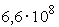 13.Ar-411,83 часа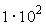 -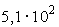 14.K-40 лет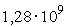 2,23115.K-4212,4 часа31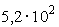 16.K-4322,6 часа10-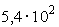 17.Ca-45163 суток193018.Ca-474,53 суток108,65319.Sc-4683,8 суток109,11620.Sc-473,35 суток25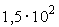 21.Sc-481,82 суток108,18922.V-4816,2 суток106,94523.Cr-5127,7 суток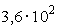 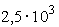 24.Mn-525,59 суток107,67725.Mn-53 лет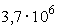 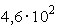 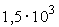 26.Mn-54312 суток10-7227.Mn-562,58 часа10-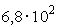 28.Fe-528,28 часа109,7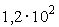 29.Fe-552,7 года42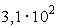 30.Fe-5944,5 суток107,63031.Co-5517,5 часа10-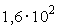 32.Co-5678,7 суток105,52433.Со-57271 сутки65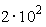 34.Со-5870,8 суток10-6835.Со-58m9,15 часа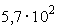 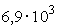 36.Со-605,27 года1041137.Со-611,65 часа-38.Ni-59 лет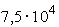 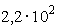 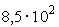 39.Ni-6396 лет91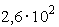 40.Ni-652,52 часа10-41.Cu-6412,7 часа-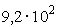 42.Zn-65244 суток103,57243.Zn-69m13,8 часа41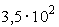 44.Ga-7214,1 часа10-45.Ge-7111,8 суток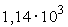 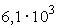 46.As-7380,3 суток53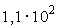 47.As-7417,8 суток10-5348.As-761,1 суток8,649.As-771,62 суток34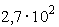 50.Se-75120 суток5,37751.Br-821,47 суток10-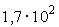 52.Kr-7614,8 часа-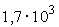 53.Kr-771,24 часа-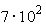 54.Kr-791,46 суток-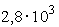 55.Kr-81 лет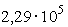 -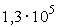 56.Kr-83m1,83 часа-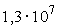 57.Kr-8510,76 года-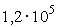 58.Kr-85m4,48 часа-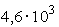 59.Kr-871,27 часа-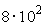 60.Kr-882,84 часа-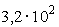 61.Rb-8618,7 суток4,96862.Sr-8564,8 суток2463.Sr-85m1,16 часа-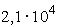 64.Sr-87m2,8 часа-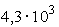 65.Sr-8950,5 суток5,31966.Sr-9029,1 года***0,492,767.Sr-919,5 часа10-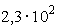 68.Sr-922,71 часа10-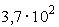 69.Y-902,67 суток5,16070.Y-9158,5 суток5,71471.Y-923,54 часа27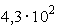 72.Y-9310,1 часа1173.Zr-93 лет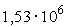 ***121274.Zr-9564 суток10-2375.Zr-9716,9 часа10***6,59976.Nb-93m13,6 года77.Nb-94 лет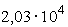 108,11178.Nb-9535,1 суток10-7279.Nb-971,2 часа10-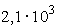 80.Мо-905,67 часа10-81.Мо-93 лет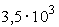 4,4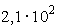 82.Мо-992,75 суток2283.Тс-964,28 суток10-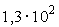 84.Тс-97 лет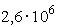 85.Тс-97m87 суток253386.Тс-99 лет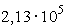 212787.Тс-99m6,02 часа-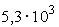 88.Ru-972,9 суток91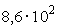 89.Ru-10339,3 суток194690.Ru-1054,44 часа10-91.Ru-1061,01 года***24,492.Rh-1051,47 суток37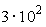 93.Pd-10317 суток7294.Pd-10913,4 часа2495.Ag-10541 сутки2996.Ag-110m250 суток104,91597.Ag-1117,45 суток117298.Cd-1091,27 года6,91499.Cd-1152,23 суток9,8100.Cd-115m44,6 суток4,215101.In-1112,83 суток47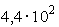 102.In-113m1,66 часа-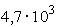 103.In-114m49,5 суток3,36,8104.In-115m4,49 часа-105.Sn-113115 суток1943106.Sn-1259,64 суток4,435107.Sb-1222,7 суток8,192108.Sb-12460,2 суток105,518109.Sb-1252,77 года1224110.Te-123m120 суток8,627111.Te-125m58 суток1532112.Te-1279,35 часа81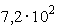 113.Te-127m109 суток615114.Te-1291,16 часа-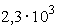 115.Te-129m33,6 суток4,617116.Te-131m1,25 суток107,291117.Te-1323,26 суток3,640118.I-12313,2 часа65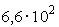 119.I-12560,1 суток0,9117120.I-12613 суток0,476,3121.I-129 лет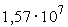 0,132,9122.I-13012,4 часа106,971123.I-1318,04 суток0,627,3124.I-1322,3 часа10-125.I-13320,8 часа103,129126.I-1356,61 часа10-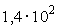 127.Xe-131m11,84 суток-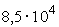 128.Хе-1335,24 суток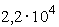 129.Хе-1359,14 часа-130.Cs-1291,34 суток23131.Cs-1319,69 суток24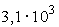 132.Cs-1326,48 суток10-133.Cs-1342,06 года100,7219134.Cs-134m2,9 часа135.Cs-135 лет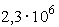 6,9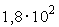 136.Cs-13613,1 суток104,696137.Cs-13730,17 года10***1,127138.Ba-13111,8 суток3139.Ba-13310,7 года109,325140.Ba-14012,7 суток10***0,522141.La-1401,68 суток100,684142.Ce-139138 суток5,365143.Ce-14132,5 суток1,933144.Ce-1431,38 суток1,2145.Ce-144284 суток***2,63,3146.Pr-14219,1 часа10147.Pr-14313,6 суток1146148.Nd-14711 суток1246149.Nd-1491,73 часа-150.Pm-1472,62 года5324151.Pm-1492,21 суток14152.Sm-15190 лет31153.Sm-1531,95 суток19154.Eu-15213,3 года109,82,9155.Eu-152m9,32 часа27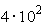 156.Eu-1548,8 года106,92,3157.Eu-1554,96 года4318158.Gd-153242 суток5144159.Gd-15918,6 часа27160.Tb-16072,3 суток108,616161.Dy-1652,33 часа162.Dy-1663,4 суток8,560163.Ho-1661,12 суток9,7164.Er-1699,3 суток37165.Er-1717,52 часа38166.Tm-170129 суток1016167.Tm-1711,92 года86168.Yb-1754,19 суток31169.Lu-1776,71 суток2591170.Hf-18142,4 суток10-22171.Ta-182115 суток109,111172.W-181121 сутки173.W-18575,1 суток31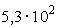 174.W-18723,9 часа21175.Re-1863,78 суток9,192176.Re-18817 часов9,7177.Os-18594 суток102772178.Os-19115,4 суток2460179.Os-191m13 часов180.Os-1931,25 суток17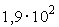 181.Ir-19012,1 суток101146182.Ir-19274 суток109,817183.Ir-19419,1 часа10184.Pt-1912,8 суток40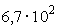 185.Pt-193m4,33 суток30186.Pt-19718,3 часа34187.Pt-197m1,57 часа-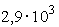 188.Au-1982,69 суток14189.Au-1993,14 суток31190.Hg-1972,67 суток60191.Hg-197m23,8 часа29192.Hg-20346,6 суток7,246193.Tl-2001,09 суток10-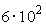 194.Tl-2013,04 суток-195.Tl-20212,2 суток30196.Tl-2043,78 года11197.Pb-2032,17 суток57198.Pb-21022,3 года10***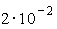 0,11199.Pb-21210,6 часа10***2,20,62200.Bi-2066,24 суток107,265201.Bi-20738 лет10-21202.Bi-2105,01 суток111,2203.Bi-2121,01 часа10***-3,6204.Po-2051,8 часа10-205.Po-2075,83 часа10-206.Po-210138 суток10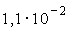 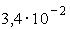 207.At-2117,21 часа1,21,05208.Rn-2223,82 суток10***-209.Ra-22311,4 суток***0,14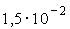 210.Ra-2243,66 суток10***0,21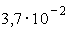 211.Ra-22514,8 суток0,14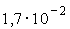 212.Ra-226 лет10***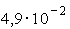 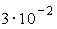 213.Ra-2285,75 года10***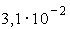 214.Ac-2286,13 часа10-3,2215.Th-22718,7 суток101,6216.Th-2281,91 года1 ***0,19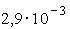 217.Th-229 лет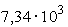 1 ***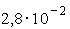 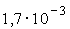 218.Th-230 лет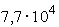 1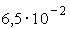 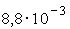 219.Th-2311,06 суток40220.Th-232 лет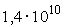 1 ***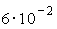 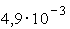 221.Th- природный, включая Th-232 лет1 ***--222.Th-23424,1 суток***415223.Pa-23017,4 суток10-0,14224.Pa-231 лет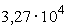 1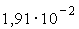 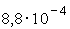 225.Pa-23327 суток1628226.U-23020,8 суток10***0,25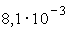 227.U-2314,2 суток49228.U-23272 года1 ***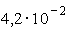 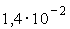 229.U-233 лет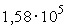 100,27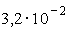 230.U-234 лет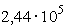 100,28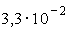 231.U-235 лет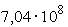 10***0,29232.U-236 лет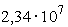 100,29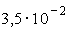 233.U-2376,75 суток1865234.U-238 лет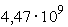 10***0,3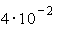 235.U-природный лет1--236.U-24014,1 часа12237.U-24014,1 часа10***--238.Np -237 лет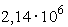 1 ***0,13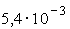 239.Np-2392,36 суток17240.Np-2401,08 часа10-241.Pu-2348,8 часа855,2242.Pu-2362,85 года100,16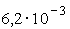 243.Pu-23745,3 суток244.Pu-23887,7 года1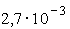 245.Pu-239 лет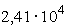 1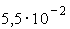 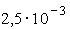 246.Pu-240 лет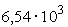 1247.Pu-24114,4 года2,90,14248.Pu-242 лет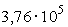 1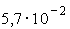 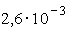 249.Pu-2434,95 часа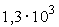 250.Pu-244 лет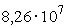 1251.Am-241432 года1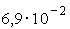 252.Am-24216 часов466,5253.Am-242m152 года1 ***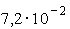 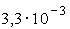 254.Am-243 лет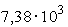 1 ***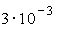 255.Cm-242163 суток1,4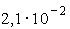 256.Cm-24328,5 года1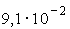 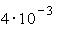 257.Cm-24418,1 года100,11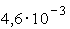 258.Cm-245 лет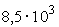 1259.Cm-246 лет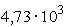 1260.Cm-247 лет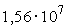 1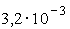 261.Cm-248 лет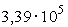 1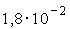 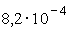 262.Bk-249320 суток240,77263.Cf-2461,49 суток4,20,24264.Cf-248334 суток100,49265.Cf-249350 лет1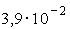 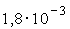 266.Cf-25013,1 года10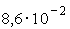 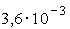 267.Cf-251898 лет1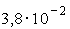 268.Cf-2522,64 года100,15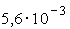 269.Cf-25317,8 суток9,8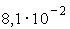 270.Cf-25460,5 суток1271.Es-25320,5 суток2,2272.Es-254276 суток100,49273.Es-254m1,64 суток3,30,23274.Fm-2543,24 часа311,8275.Fm-25520,1 часа5,40,4Sr-90Y-90Zr-93Nb-93mZr-97Nb-97Ru-106Rh-106Cs-137Ba-137mBa-140La-140Ce-144Pr-144Pb-210Bi-210, Po-210Pb-212Bi-212, Tl-208 (0,36), Po-212 (0,64)Bi-212Tl-208 (0,36), Po-212 (0,64)Rn-222Po-218, Pb-214, Bi-214, Po-214Ra-223Rn-219, Po-215, Pb-211, Bi-211, Tl-207Ra-224Rn-220, Po-216, Pb-212, Bi-212, Tl-208 (0,36), Po-212 (0,64)Ra-226Rn-222, Po-218, Pb-214, Bi-214, Po-214, Pb-210, Bi-210, Po-210Ra-228Ac-228Th-228Ra-224, Rn-220, Po-216, Pb-212, Bi-212, Tl-208 (0,36), Po-212 (0,64)Th-229Ra-225, Ac-225, Fr-221, At-217, Bi-213, Po-213, Pb-209Th-232Ra-228, Ac-228, Th-228, Ra-224, Rn-220, Po-216, Pb-212, Bi-212, Tl-208 (0,36), Po-212 (0,64)Th-природный Ra-228, Ac-228, Th-228, Ra-224, Rn-220, Po-216, Pb-212, Bi-212, Tl-208 (0,36), Po-212 (0,64)Th-природный Ra-228, Ac-228, Th-228, Ra-224, Rn-220, Po-216, Pb-212, Bi-212, Tl-208 (0,36), Po-212 (0,64)Th-234Pa-234mU-230Th-226, Ra-222, Rn-218, Po-214U-232Th-228, Ra-224, Rn-220, Po-216, Pb-212, Bi-212, Tl-208 (0,36), Po-212 (0,64)U-235Th-231U-238Th-234, Pa-234mU-природныйTh-234, Pa-234m, U-234, Th-230, Ra-226, Rn-222, Po-218, Pb-214, Bi-214, Po-214, Pb-210, Bi-210, Po-210U-240Np-240mNp-237Pa-233Am-242mAm-242Am-243Np-239N п/пРадионуклидРадионуклидРадионуклидРадионуклидРадионуклидМЛАМЛАПериод полураспадаПериод полураспадаN п/пРадионуклидРадионуклидРадионуклидРадионуклидРадионуклидТБк ( Бк)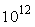 КиПериод полураспадаПериод полураспада1.ТритийТритийН-3Н-3Н-32 000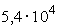 12,3 лет12,3 лет2.БериллийБериллийВе-7Ве-7Ве-712753,3 сут53,3 сут3.БериллийБериллийВе-10Ве-10Ве-1030810 лет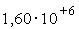  лет4.УглеродУглеродС-11С-11С-110,061,60,34 час0,34 час5.УглеродУглеродС-14С-14С-14501 400 лет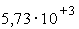  лет6.АзотАзотN-13N-13N-130,061,60,166 час0,166 час7.ФторФторF-18F-18F-180,061,61,83 час1,83 час8.НатрийНатрийNa-22Na-22Na-220,030,812,60 лет2,60 лет9.НатрийНатрийNa-24Na-24Na-240,020,5415,00 час15,00 час10.МагнийМагнийMg-28Mg-28Mg-280,020,5420,91 час20,91 час11.АлюминийАлюминийAl-26Al-26Al-260,030,81 лет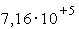  лет12.КремнийКремнийSi-31Si-31Si-31102702,62 час2,62 час13.КремнийКремнийSi-32+ (1)Si-32+ (1)Si-32+ (1)7190 лет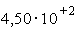  лет14.ФосфорФосфорP-32P-32P-321027014,3 сут14,3 сут15.ФосфорФосфорP-33P-33P-332005 40025,4 сут25,4 сут16.СераСераS-35S-35S-35601 60087,4 сут87,4 сут17.ХлорХлорCl-36Cl-36Cl-3620 (2)540 лет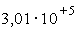  лет18.ХлорХлорCl-38Cl-38Cl-380,051,350,62 час0,62 час19.АргонАргонAr-37Ar-37Ar-37Неограниченно (3)Неограниченно35,02 сут35,02 сут20.АргонАргонAr-39Ar-39Ar-393008 100269 лет269 лет21.АргонАргонAr-41Ar-41Ar-410,051,351,827 час1,827 час22.КалийКалийK-40K-40K-40Неограниченно (3)Неограниченно лет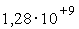  лет23.КалийКалийK-42K-42K-420,25,412,36 час12,36 час24.КалийКалийK-43K-43K-430,071,922,6 час22,6 час25.КальцийКальцийCa-41Ca-41Ca-41Неограниченно (3)Неограниченно лет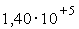  лет26.КальцийКальцийCa-45Ca-45Ca-451002 700163 сут163 сут27.КальцийКальцийCa-47+ (1)Ca-47+ (1)Ca-47+ (1)0,061,64,53 сут4,53 сут28.СкандийСкандийSc-44Sc-44Sc-440,030,83,93 час3,93 час29.СкандийСкандийSc-46Sc-46Sc-460,030,883,8 сут83,8 сут30.СкандийСкандийSc-47Sc-47Sc-470,071,93,35 сут3,35 сут31.СкандийСкандийSc-48Sc-48Sc-480,020,541,82 сут1,82 сут32.ТитанТитанTi-44+ (1)Ti-44+ (1)Ti-44+ (1)0,030,8147,3 лет47,3 лет33.ВанадийВанадийV-48V-48V-480,020,5416,2 сут16,2 сут34.ВанадийВанадийV-49V-49V-492 000330 сут330 сут35.ХромХромCr-51Cr-51Cr-5125427,7 сут27,7 сут36.МарганецМарганецMn-52Mn-52Mn-520,020,545,59 сут5,59 сут37.МарганецМарганецMn-53Mn-53Mn-53Неограниченно (3)Неограниченно лет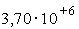  лет38.МарганецМарганецMn-54Mn-54Mn-540,082,2312 сут312 сут39.МарганецМарганецMn-56Mn-56Mn-560,041,12,58 час2,58 час40.ЖелезоЖелезоFe-52+ (1)Fe-52+ (1)Fe-52+ (1)0,020,548,28 час8,28 час41.ЖелезоЖелезоFe-55Fe-55Fe-558002,70 лет2,70 лет42.ЖелезоЖелезоFe-59Fe-59Fe-590,061,644,5 сут44,5 сут43.ЖелезоЖелезоFe-60+ (1)Fe-60+ (1)Fe-60+ (1)0,061,6 лет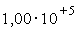  лет44.КобальтКобальтCo-55+ (1)Co-55+ (1)Co-55+ (1)0,030,817,54 час17,54 час45.КобальтКобальтСо-56Со-56Со-560,020,5478,7 сут78,7 сут46.КобальтКобальтСо-57Со-57Со-570,719271 сут271 сут47.КобальтКобальтСо-58Со-58Со-580,071,970,8 сут70,8 сут48.КобальтКобальтCo-58m+ (1)Co-58m+ (1)Co-58m+ (1)0,071,99,15 час9,15 час49.КобальтКобальтСо-60Со-60Со-600,030,85,27 лет5,27 лет50.НикельНикельNi-59Ni-59Ni-591 000 (2)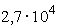  лет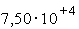  лет51.НикельНикельNi-63Ni-63Ni-63601 60096,0 лет96,0 лет52.НикельНикельNi-65Ni-65Ni-650,12,72,52 час2,52 час53.МедьМедьCu-64Cu-64Cu-640,38,112,7 час12,7 час54.МедьМедьCu-67Cu-67Cu-670,7192,58 сут2,58 сут55.ЦинкЦинкZn-65Zn-65Zn-650,12,7244 сут244 сут56.ЦинкЦинкZn-69Zn-69Zn-69308100,95 час0,95 час57.ЦинкЦинкZn-69m+ (1)Zn-69m+ (1)Zn-69m+ (1)0,25,413,76 час13,76 час58.ГаллийГаллийGa-67Ga-67Ga-670,5143,26 сут3,26 сут59.ГаллийГаллийGa-68Ga-68Ga-680,071,91,13 час1,13 час60.ГаллийГаллийGa-72Ga-72Ga-720,030,8114,1 час14,1 час61.ГерманийГерманийGe-68+ (1)Ge-68+ (1)Ge-68+ (1)0,071,9288 сут288 сут62.ГерманийГерманийGe-71Ge-71Ge-711 00011,8 сут11,8 сут63.ГерманийГерманийGe-77+ (1)Ge-77+ (1)Ge-77+ (1)0,061,6211,3 час11,3 час64.МышьякМышьякAs-72As-72As-720,041,11,08 сут1,08 сут65.МышьякМышьякAs-73As-73As-73401 10080,3 сут80,3 сут66.МышьякМышьякAs-74As-74As-740,092,417,8 сут17,8 сут67.МышьякМышьякAs-76As-76As-760,25,41,10 сут1,10 сут68.МышьякМышьякAs-77As-77As-7782201,62 сут1,62 сут69.СеленСеленSe-75Se-75Se-750,25,4120 сут120 сут70.СеленСеленSe-79Se-79Se-792005 400 лет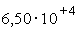  лет71.БромБромBr-76Br-76Br-760,030,8116,2 час16,2 час72.БромБромBr-77Br-77Br-770,25,42,33 сут2,33 сут73.БромБромBr-82Br-82Br-820,030,811,47 сут1,47 сут74.КриптонКриптонKr-81Kr-81Kr-8130810 лет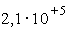  лет75.КриптонКриптонKr-85Kr-85Kr-853081010,72 лет10,72 лет76.КриптонКриптонKr-85mKr-85mKr-85m0,5144,48 час4,48 час77.КриптонКриптонKr-87Kr-87Kr-870,092,41,27 час1,27 час78.РубидийРубидийRb-81Rb-81Rb-810,12,74,58 час4,58 час79.РубидийРубидийRb-83Rb-83Rb-830,12,786,2 сут86,2 сут80.РубидийРубидийRb-84Rb-84Rb-840,071,932,8 сут32,8 сут81.РубидийРубидийRb-86Rb-86Rb-860,71918,6 сут18,6 сут82.РубидийРубидийRb-87Rb-87Rb-87Неограниченно (3)Неограниченно лет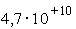  лет83.Sr-82Sr-82Sr-820,061,625,0 сут25,0 сут84.Sr-85Sr-85Sr-850,12,764,8 сут64,8 сут85.Sr-85m+ (1)Sr-85m+ (1)Sr-85m+ (1)0,12,71,16 час1,16 час86.Sr-87mSr-87mSr-87m0,25,42,80 час2,80 час87.СтронцииСтронцииSr-89Sr-89Sr-892054050,5 сут50,5 сут88.СтронцииСтронцииSr-90+ (1)Sr-90+ (1)Sr-90+ (1)12729,1 лет29,1 лет89.СтронцииСтронцииSr-91+ (1)Sr-91+ (1)Sr-91+ (1)0,061,69,50 час9,50 час90.СтронцииСтронцииSr-92+ (1)Sr-92+ (1)Sr-92+ (1)0,041,12,71 час2,71 час91.ИттрийИттрийY-87+ (1)Y-87+ (1)Y-87+ (1)0,092,43,35 сут3,35 сут92.ИттрийИттрийY-88Y-88Y-880,030,81107 сут107 сут93.ИттрийИттрийY-90Y-90Y-9051402,67 сут2,67 сут94.ИттрийИттрийY-91Y-91Y-91822058,5 сут58,5 сут95.ИттрийИттрийY-91m+ (1)Y-91m+ (1)Y-91m+ (1)0,12,70,828 час0,828 час96.ИттрийИттрийY-92Y-92Y-920,25,43,54 час3,54 час97.ИттрийИттрийY-93Y-93Y-930,61610,1 час10,1 час98.ЦирконийЦирконийZr-88+ (1)Zr-88+ (1)Zr-88+ (1)0,020,5483 ,4 сут83 ,4 сут99.ЦирконийЦирконийZr-93+ (1)Zr-93+ (1)Zr-93+ (1)Неограниченно (3)Неограниченно лет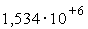  лет100.ЦирконийЦирконийZr-95+ (1)Zr-95+ (1)Zr-95+ (1)0,041,164,0 сут64,0 сут101.ЦирконийЦирконийZr-97+ (1)Zr-97+ (1)Zr-97+ (1)0,041,116,90 час16,90 час102.НиобийНиобийNb-93mNb-93mNb-93m3008 10013,6 лет13,6 лет103.НиобийНиобийNb-94Nb-94Nb-940,041,1 лет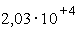  лет104.НиобийНиобийNo-95No-95No-950,092,435,1 сут35,1 сут105.НиобийНиобийNb-97Nb-97Nb-970,12,71,20 час1,20 час106.МолибденМолибденМо-93+ (1)Мо-93+ (1)Мо-93+ (1)300 (2)8 1003,50Е+3 лет3,50Е+3 лет107.МолибденМолибденMo-99+ (1)Mo-99+ (1)Mo-99+ (1)0,38,12,75 сут2,75 сут108.ТехнецийТехнецийTc-95mTc-95mTc-95m0,12,761,0 сут61,0 сут109.ТехнецийТехнецийTc-96Tc-96Tc-960,030,814,28 сут4,28 сут110.ТехнецийТехнецийTc-96m+ (1)Tc-96m+ (1)Tc-96m+ (1)0,38,10,858 час0,858 час111.ТехнецийТехнецийTc-97Tc-97Tc-97Неограниченно (3)Неограниченно лет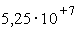  лет112.ТехнецийТехнецийТс-97тТс-97тТс-97т401 10087,0 сут87,0 сут113.ТехнецийТехнецийTc-98Tc-98Tc-980,051,4 лет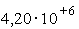  лет114.ТехнецийТехнецийTc-99Tc-99Tc-9930810 лет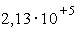  лет115.ТехнецийТехнецийТс-99шТс-99шТс-99ш0,7196,02 час6,02 час116.РутенийРутенийRu-97Ru-97Ru-970,38,12,90 сут2,90 сут117.РутенийРутенийRu-103+ (1)Ru-103+ (1)Ru-103+ (1)0,12,739,3 сут39,3 сут118.РутенийРутенийRu-105+ (1)Ru-105+ (1)Ru-105+ (1)0,082,24,44 час4,44 час119.РутенийРутенийRu-106+ (1)Ru-106+ (1)Ru-106+ (1)0,38,11,01 лет1,01 лет120.РодийРодийRh-99Rh-99Rh-990,12,716,0 сут16,0 сут121.РодийРодийRh-101Rh-101Rh-1010,38,13,20 лет3,20 лет122.РодийРодийRh-102Rh-102Rh-1020,030,812,90 лет2,90 лет123.РодийРодийRh-102mRh-102mRh-102m0,12,7207 сут207 сут124.РодийРодийRh-103mRh-103mRh-103m900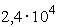 0,935 час0,935 час125.РодийРодийRh-105Rh-105Rh-1050,9241,47 сут1,47 сут126.ПалладийПалладийPd-103+ (1)Pd-103+ (1)Pd-103+ (1)902 40017,0 сут17,0 сут127.ПалладийПалладийPd-107Pd-107Pd-107Неограниченно (3)Неограниченно лет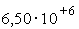  лет128.ПалладийПалладийPd-109Pd-109Pd-1092054013,4 час13,4 час129.СереброСереброAg-105Ag-105Ag-1050,12,741,0 сут41,0 сут130.СереброСереброAg-108mAg-108mAg-108m0,041,1127 лет127 лет131.СереброСереброAg-110mAg-110mAg-110m0,020,54250 сут250 сут132.СереброСереброAg-111Ag-111Ag-1112547,45 сут7,45 сут133.КадмийКадмийCd-109Cd-109Cd-109205401,27 лет1,27 лет134.КадмийКадмийCd-113mCd-113mCd-113m401 10013,6 лет13,6 лет135.КадмийКадмийCd-115+ (1)Cd-115+ (1)Cd-115+ (1)0,25,42,23 сут2,23 сут136.КадмийКадмийCd-115mCd-115mCd-115m38144,6 сут44,6 сут137.ИндийИндийIn-111In-111In-1110,25,42,83 сут2,83 сут138.ИндийИндийIn-113mIn-113mIn-113m0,38,11,66 час1,66 час139.In-114mIn-114mIn-114m0,821,649,5 сут49,5 сут140.ln-115тln-115тln-115т0,410,84,49 час4,49 час141.ОловоОловоSn-113+ (1)Sn-113+ (1)Sn-113+ (1)0,38,1115 сут115 сут142.ОловоОловоSn-117mSn-117mSn-117m0,513,513,6 сут13,6 сут143.ОловоОловоSn-119mSn-119mSn-119m701900293 сут293 сут144.ОловоОловоSn-121m+ (1)Sn-121m+ (1)Sn-121m+ (1)70190055,0 лет55,0 лет145.ОловоОловоSn-123Sn-123Sn-1237190129 сут129 сут146.ОловоОловоSn-125Sn-125Sn-1250,12,79,64 сут9,64 сут147.ОловоОловоSn-126+ (1)Sn-126+ (1)Sn-126+ (1)0,030,81 лет лет148.СурьмаСурьмаSb-122Sb-122Sb-1220,12,72,70 сут2,70 сут149.СурьмаСурьмаSb-124Sb-124Sb-1240,041,160,2 сут60,2 сут150.СурьмаСурьмаSb-125+ (1)Sb-125+ (1)Sb-125+ (1)0,25,42,77 лет2,77 лет151.СурьмаСурьмаSb-126Sb-126Sb-1260,020,5412,4 сут12,4 сут152.ТеллурТеллурTe-121Te-121Te-1210,12,717,0 сут17,0 сут153.ТеллурТеллурТе-12lm+ (1)Те-12lm+ (1)Те-12lm+ (1)0,12,7154 сут154 сут154.ТеллурТеллурTe-123mTe-123mTe-123m0,616120 сут120 сут155.ТеллурТеллурTe-125mTe-125mTe-125m1027058,0 сут58,0 сут156.ТеллурТеллурTe-127Te-127Te-127102709,35 час9,35 час157.ТеллурТеллурTe-127m+ (1)Te-127m+ (1)Te-127m+ (1)381109 сут109 сут158.ТеллурТеллурTe-129Te-129Te-1291271,16 час1,16 час159.ТеллурТеллурTe-129m+ (1)Te-129m+ (1)Te-129m+ (1)12733,6 сут33,6 сут160.ТеллурТеллурTe-131m+ (1)Te-131m+ (1)Te-131m+ (1)0,041,11,25 сут1,25 сут161.ТеллурТеллурTe-132+ (1)Te-132+ (1)Te-132+ (1)0,030,813,26 сут3,26 сут162.ЙодЙод1-1231-1231-1230,51413,2 час13,2 час163.ЙодЙод1-1241-1241-1240,061,64,18 сут4,18 сут164.ЙодЙод1-1251-1251-1250,25,460,1 сут60,1 сут165.ЙодЙод1-1261-1261-1260,12,713,0 сут13,0 сут166.ЙодЙод1-1291-1291-129Неограниченно(3)Неограниченно лет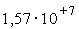  лет167.ЙодЙод1-1311-1311-1310,25,48,04 сут8,04 сут168.ЙодЙод1-1321-1321-1320,030,812,30 час2,30 час169.ЙодЙод1-1331-1331-1330,12,720,8 час20,8 час170.ЙодЙод1-1341-1341-1340,030,810,876 час0,876 час171.ЙодЙод1-1351-1351-1350,041,16,61 час6,61 час172.КсенонКсенонXe-122Xe-122Xe-1220,061,620,1 час20,1 час173.КсенонКсенонXe-123+ (1)Xe-123+ (1)Xe-123+ (1)0,092,42,08 час2,08 час174.КсенонКсенонXe-127Xe-127Xe-1270,38,136,41сут36,41сут175.КсенонКсенонXe-131mXe-131mXe-131m1027011,9 сут11,9 сут176.КсенонКсенонXe-133Xe-133Xe-1333815,245 сут5,245 сут177.КсенонКсенонXe-135Xe-135Xe-1350,38,19,09 час9,09 час178.ЦезийЦезийCs-129Cs-129Cs-1290,38,11,34 сут1,34 сут179.ЦезийЦезийCs-131Cs-131Cs-131205409,69 сут9,69 сут180.ЦезийЦезийCs-132Cs-132Cs-1320,12,76,48 сут6,48 сут181.ЦезийЦезийCs-134Cs-134Cs-1340,041,12,06 лет2,06 лет182.ЦезийЦезийCs-134m+(1)Cs-134m+(1)Cs-134m+(1)0,041,12,90 час2,90 час183.ЦезийЦезийCs-135Cs-135Cs-135Неограниченно(3)Неограниченно лет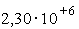  лет184.ЦезийЦезийCs-136Cs-136Cs-1360,030,8113,1 сут13,1 сут185.ЦезийЦезийCs-137+(1)Cs-137+(1)Cs-137+(1)0,12,730,0 лет30,0 лет186.БарийБарийВа-131+(1)Ва-131+(1)Ва-131+(1)0,25,411,8 сут11,8 сут187.Ва-133Ва-1330,20,25,410,7 лет188.Ва-133тВа-133т0,30,38,11,62 сут189.Ва-140+(1)Ва-140+(1)0,030,030,8112,7 сут190.ЛантанЛантанLa-137La-1372020540 лет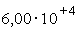 191.ЛантанЛантанLa-140La-1400,030,030,811,68 сут192.ЦерийЦерийСе-139Се-1390,60,616138 сут193.ЦерийЦерийСе-141Се-141112732,5 сут194.ЦерийЦерийСе-143+(1)Се-143+(1)0,30,38,11,38 сут195.ЦерийЦерийСе-144+(1)Се-144+(1)0,90,924284 сут196.ЦерийЦерийPr-142Pr-142112719,13 час197.ПразеодимПразеодимPr-143Pr-143303081013,6 сут198.НеодимНеодимNd-147+(1)Nd-147+(1)0,60,61611,0 сут199.НеодимНеодимNd-149+(1)Nd-149+(1)0,20,25,41,73 час200.ПрометийПрометийPm-143Pm-1430,20,25,42 65 сут201.ПрометийПрометийPm-144Pm-1440,040,041,13 63 сут202.ПрометийПрометийPm-145Pm-145101027017,7 лет203.ПрометийПрометийPm-147Pm-14740401 1002,62 лет204.ПрометийПрометийPm-148тPm-148т0,030,030,8141,3 сут205.ПрометийПрометийPm-149Pm-149661602,21 сут206.ПрометийПрометийPm-151Pm-1510,20,25,41,18 сут207.СамарийСамарийSm-145+(1)Sm-145+(1)44110340 сут208.СамарийСамарийSm-147Sm-147Неограниченно(3)Неограниченно(3)Неограниченно лет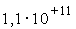 209.СамарийСамарийSm-151Sm-15150501 40090,0 лет210.СамарийСамарийSm-153Sm-15322541,95 сут211.ЕвропийЕвропийEu-147Eu-1470,20,25,424,0 сут212.ЕвропийЕвропийEu-148Eu-1480,030,030,8154,5 сут213.ЕвропийЕвропийEu-149Eu-149225493,1 сут214.ЕвропийЕвропийEu-150bEu-150b225412,62 час215.ЕвропийЕвропийEu-150aEu-150a0,050,051,434,2 лет216.ЕвропийЕвропийEu-152Eu-1520,060,061,613,3 лет217.ЕвропийЕвропийEu-152mEu-152m0,20,25,49,32 час218.ЕвропийЕвропийEu-154Eu-1540,060,061,68,80 лет219.ЕвропийЕвропийEu-155Eu-15522544,96 лет220.ЕвропийЕвропийEu-156Eu-1560,050,051,415,2 сут221.ГадолинийГадолинийGd-146+(1)Gd-146+(1)0,030,030,8148,3 сут222.ГадолинийГадолинийGd-148Gd-1480,40,41193,0 лет223.ГадолинийГадолинийGd-153Gd-1531127242 сут224.ГадолинийГадолинийGd-159Gd-159225418,56 час225.ТербийТербийTb-157Tb-1571001002 700150 лет226.ТербийТербийTb-158Tb-1580,090,092,4150 лет227.ТербийТербийTb-160Tb-1600,060,061,672,3 сут228.ДиспрозийДиспрозийDy-159Dy-15966160144 сут229.ДиспрозийДиспрозийDy-165Dy-16533812,33 час230.ДиспрозийДиспрозийDy-166+(1)Dy-166+(1)11273,40 сут231.ГольмийГольмийHo-166Ho-16622541,12 сут232.ГольмийГольмийHo-166mHo-166m0,040,041,11 200 лет233.ЭрбийЭрбийEr-169Er-1692002005 4009,30 сут234.ЭрбийЭрбийEr-171Er-1710,20,25,47,52 час235.235.ТулийТулийТm-167Тm-1670,6169,24 сут236.236.ТулийТулийТm-170Тm-17020540129 сут237.237.ТулийТулийТm171Тm1713008 1001,92 лет238.238.ИттербийИттербийYb-169Yb-1690,38,132,0 сут239.239.ИттербийИттербийYb-175Yb-1752544,19 сут240.240.ЛютецийЛютецийLu-172Lu-1720,041,16,70 сут241.241.ЛютецийЛютецийLu-173Lu-1730,9241,37 лет242.242.ЛютецийЛютецийLu-174Lu-1740,8223,31 лет243.243.ЛютецийЛютецийLu-174m+(1)Lu-174m+(1)0,616142 сут244.244.ЛютецийЛютецийLu-177Lu-1772546,71 сут245.245.ГафнийГафнийHf-172+(1)Hf-172+(1)0,041,11,87 лет246.246.ГафнийГафнийHf-175Hf-1750,25,470,0 сут247.247.ГафнийГафнийHf-181Hf-1810,12,742,4 сут248.248.ГафнийГафнийHf-182+(1)Hf-182+(1)0,051,4 лет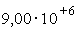 249.249.ТанталТанталTa-178aTa-178a0,071,92,2 час250.250.ТанталТанталTa-179Ta-17961601,82 лет251.251.ТанталТанталТа-182Та-1820,061,6115 сут252.252.ВольфрамВольфрамW-178W-1780,92421,7 сут253.253.ВольфрамВольфрамW-181W-1815140121 сут254.254.ВольфрамВольфрамW-185W-1851002 70075,1 сут255.255.ВольфрамВольфрамW-187W-1870,12,723,9 час256.256.ВольфрамВольфрамW-188+(1)W-188+(1)12769,4 сут257.257.РенийРенийRe-184Re-1840,082,238,0 сут258.258.РенийРенийRe-184m+(1)Re-184m+(1)0,071,9165 сут259.259.РенийРенийRe-186Re-18641103,78 сут260.260.РенийРенийRe-187Re-187Неограниченно(3)Неограниченно лет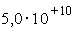 261.261.РенийРенийRe-188Re-18812716,98 час262.262.РенийРенийRe-189Re-1891271,01 сут263.263.ОсмийОсмийOs-185Os-1850,12,794,0 сут264.264.ОсмийОсмийOs-191Os-19125415,4 сут265.265.ОсмийОсмийOs-191m+(1)Os-191m+(1)12713,0 час266.266.ОсмийОсмийOs-193Os-1931271,25 сут267.267.ОсмийОсмийOs-194+(1)Os-194+(1)0,718,96,00 лет268.268.ИридийИридийIr-189Ir-18912713,3 сут269.269.ИридийИридийIr-190Ir-1900,051,3512,1 сут270.270.ИридийИридийIr-192Ir-1920,082,1674,0 сут271.271.ИридийИридийIr-194Ir-1940,71919,15 час272.272.ПлатинаПлатинаPt-88+(1)Pt-88+(1)0,041,110,2 сут273.273.ПлатинаПлатинаPt-191Pt-1910,38,12,80 сут274.274.ПлатинаПлатинаPt-193Pt-1933 000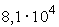 50,0 лет275.275.ПлатинаПлатинаPt-193mPt-193m102704,33 сут276.276.ПлатинаПлатинаPt-195mPt-195m2544,02 сут277.277.ПлатинаПлатинаPt-197Pt-197411018,3 час278.278.ПлатинаПлатинаPt-197m+(1)Pt-197m+(1)0,9241,57 час279.279.ЗолотоЗолотоAu-193Au-1930,61617,6 час280.280.ЗолотоЗолотоAu-194Au-1940,071,91,64 сут281.281.ЗолотоЗолотоAu-195Au-19525418,3 сут282.282.ЗолотоЗолотоAu-198Au-1980,25,42,69 сут283.283.ЗолотоЗолотоAu-199Au-1990,9243 ,14 сут284.284.РтутьРтутьHe-194+(1)He-194+(1)0,071,9260 лет285.285.РтутьРтутьHg-195m+(1)Hg-195m+(1)0,25,41,73 сут286.286.РтутьРтутьHg-197Hg-1972542,67 сут287.287.РтутьРтутьHg-197m+(1)Hg-197m+(1)0,71923,8 час288.288.РтутьРтутьHg-203Hg-2030,38,146,6 сут289.289.ТаллийТаллийTl-200Tl-2000,051,41,09 сут290.290.ТаллийТаллийTl-201Tl-2011273,04 сут291.291.ТаллийТаллийTl-202Tl-2020,25,412,2 сут292.292.ТаллийТаллийTl-204Tl-204205403,78 лет293.293.СвинецСвинецPb-201+(1)Pb-201+(1)0,092,49,40 час294.294.СвинецСвинецPb-202+(1)Pb-202+(1)0,25,4 лет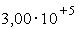 295.295.СвинецСвинецРb-203Рb-2030,25,42,17 сут296.296.СвинецСвинецPb-205Pb-205Неограниченно(3)Неограниченно лет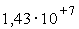 297.297.СвинецСвинецРb-210+(1)Рb-210+(1)0,38,122,3 лет298.298.СвинецСвинецPb-212+(1)Pb-212+(1)0,051,410,64 час299.299.ВисмутВисмутBi-205Bi-2050,041,115,3 сут300.300.ВисмутВисмутBi-206Bi-2060,020,546,24 сут301.301.ВисмутВисмутBi-207Bi-2070,051,438,0 лет302.302.ВисмутВисмутBi-210+(1)Bi-210+(1)82205,01 сут303.303.ВисмутВисмутBi-210mBi-210m0,38,1 лет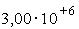 304.304.ВисмутВисмутBi-212+(1)Bi-212+(1)0,051,41,01 час305.305.ПолонийПолонийPo-210Po-2100,061,6138 сут306.306.АстатАстатAt-211At-2110,5147,21 час307.307.РадонРадонRn-222Rn-2220,041,13,82 сут308.308.РадийРадийRa-223+(1)Ra-223+(1)0,12,711,4 сут309.309.РадийРадийRa-224+(1)Ra-224+(1)0,051,43,66 сут310.310.РадийРадийRa-225+(1)Ra-225+(1)0,12,714,8 сут311.311.РадийРадийRa-226+(1)Ra-226+(1)0,041,11 600 лет312.312.РадийРадийRa-228+(1)Ra-228+(1)0,030,815,75 лет313.313.АктинийАктинийAc-225Ac-2250,092,410,0 сут314.314.АктинийАктинийAc-227+(1)Ac-227+(1)0,041,121,8 лет315.315.АктинийАктинийAc-228Ac-2280,030,816,13 час316.316.ТорийТорийTh-227+(1)Th-227+(1)0,082,218,7 сут317.317.ТорийТорийTh-228+(1)Th-228+(1)0,041,11,91 лет318.318.ТорийТорийTh-229+(1)Th-229+(1)0,010,277 340 лет319.319.ТорийТорийTh -230+(1)Th -230+(1)0,07(2)1,9 лет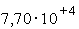 320.320.ТорийТорийTh-231Th-231102701,06 сут321.321.ТорийТорийTh-232+(1)Th-232+(1)Неограниченно(3) лет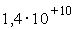 322.322.ТорийТорийTh-234+(1)Th-234+(1)25424,1 сут323.323.ПротактинийПротактинийPa-230+(1)Pa-230+(1)0,12,717,4 сут324.324.ПротактинийПротактинийPa-231+(1)Pa-231+(1)0,061,6 лет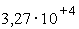 325.325.ПротактинийПротактинийPa-233Pa-2330,41127,0 сут326.326.УранУранU-230+(1)U-230+(1)0,041,120,8 сут327.327.УранУранU-232+(1)U-232+(1)0,06(2)1,672,0 лет328.328.УранУранU-233U-2330,07(4)1,9 лет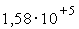 329.329.УранУранU-234+(1)U-234+(1)0,1(4)2,7 лет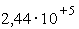 330.330.УранУранU-235+(1)U-235+(1) (4)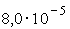 0,0022 лет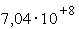 331.331.УранУранU-236U-2360,2 (2)5,4 лет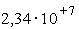 332.332.УранУранU-238+(1)U-238+(1)Неограниченно(3)Неограниченно лет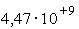 333.333.УранУранU природныйU природныйНеограниченно(3)Неограниченно334.334.УранУранU обедненныйU обедненныйНеограниченно(3)Неограниченно335.335.УранУранU (10-20%)U (10-20%) (4)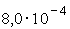 0,022336.336.УранУранU (> 20%)U (> 20%) (4)0,0022337.337.НептунийНептунийNp -235Np -2351002 7001,08 лет338.338.НептунийНептунийNp-236b+(1)Np-236b+(1)0,0070,19 лет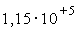 339.339.НептунийНептунийNp-236aNp-236a0,82222,5 час340.340.НептунийНептунийNp-237+(1)Np-237+(1)0,071,9 лет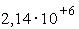 341.341.НептунийНептунийNp-239Np-2390,5142,36 сут342.342.ПлутонийПлутонийPu-236Pu-2360,12,72,85 лет343.343.ПлутонийПлутонийPu-237Pu-23725445,3 сут344.344.ПлутонийПлутонийPu-238Pu-2380,061,687,7 лет345.345.ПлутонийПлутонийPu-239Pu-2390,061,6 лет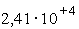 346.346.ПлутонийПлутонийPu-239/Be-9Pu-239/Be-90,06(5)1,6 лет347.347.ПлутонийПлутонийPu-240Pu-2400,061,66 540 лет348.348.ПлутонийПлутонийPu-241+(1)Pu-241+(1)38114,4 лет349.349.ПлутонийПлутонийPu-242Pu-2420,07(2), (4)1,9 лет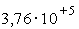 350.350.ПлутонийПлутонийPu-244+(1)Pu-244+(1) (4)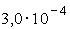 0,0081 лет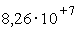 351.351.АмерицийАмерицийAm-241Am-2410,061,6432 лет352.352.АмерицийАмерицийAm-241/Be-9Am-241/Be-90,06(5)1,6432 лет353.353.АмерицийАмерицийAm-242m+(1)Am-242m+(1)0,38,1152 лет354.354.АмерицийАмерицийAm-243+(1)Am-243+(1)0,25,47 380 лет355.355.АмерицийАмерицийAm-244Am-2440,092,410,1 час356.356.КюрийКюрийCm-240Cm-2400,38,127,0 сут357.357.КюрийКюрийСт-241+(1)Ст-241+(1)0,12,732,8 сут358.358.КюрийКюрийCm-242Cm-2420,041,1163 сут359.359.КюрийКюрийCm-243Cm-2430,25,428,5 лет360.360.КюрийКюрийCm-244Cm-2440,051,418,1 лет361.361.КюрийКюрийCm-245Cm-2450,09(4)2,48 500 лет362.362.КюрийКюрийCm-246Cm-2460,25,44 730 лет363.363.КюрийКюрийCm-247Cm-2470,001(4)0,027 лет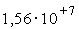 364.364.КюрийКюрийCm-248Cm-2480,0050,14 лет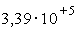 365.365.БерклийБерклийBk-247Bk-2470,082,21 380 лет366.366.БерклийБерклийBk-249Bk-24910270320 сут367.367.КалифорнийКалифорнийCf-248+(1)Cf-248+(1)0,12,7334 сут368.368.КалифорнийКалифорнийCf-249Cf-2490,12,73,50Е+2 лет369.369.КалифорнийКалифорнийCf-250Cf-2500,12,713,1 лет370.370.КалифорнийКалифорнийCf-251Cf-2510,12,7898 лет371.371.КалифорнийКалифорнийCf-252Cf-2520,020,542,64 лет372.372.КалифорнийКалифорнийCf-253Cf-2530,41117,8 сут373.373.КалифорнийКалифорнийCf-254Cf-2540,008160,5 сут